№ 68-03-01/2 от 26.03.2024Итоговый годовой доклад о деятельности Управления Федерального казначейства по Ульяновской области за 2023 год и о задачах на 2024 годОтдел доходовОтдел доходов в течение 2023 года выполнял свою основную задачу - организация учета поступлений и их распределение между бюджетами бюджетной системы Российской Федерации на территории Ульяновской области, в соответствии с приказом Минфина России от 29.12.2022 №198н.Учет поступлений и их распределение осуществлялось по 2 957 кодам бюджетной классификации доходов бюджетов Российской Федерации, в разрезе следующих бюджетов:- федеральный бюджет;- областной бюджет;- бюджеты 3 городских округов;- бюджеты 21 муниципального района;- бюджеты 31 городского поселения и 112 сельских поселений;- 3 государственных внебюджетных фондов.По состоянию на 1 января 2024 года отчисления по доходам от уплаты налогов, сборов и иных платежей в бюджеты бюджетной системы Российской Федерации соответствуют законодательно установленным нормативам отчислений.В течение отчетного периода постоянно проводилась работа по взаимодействию с финансовыми органами, Отделением Фонда пенсионного и социального страхования Российской Федерации по Ульяновской области, территориальным фондом обязательного медицинского страхования, администраторами доходов бюджетов на территории Ульяновской области по вопросам учета доходов бюджетов.В 2023 году на казначейский счет № 03100 «Средства поступлений, являющихся источниками формирования доходов бюджетов бюджетной системы Российской Федерации» Управления Федерального казначейства по Ульяновской области (далее – № 03100 Управление) поступило доходов на общую сумму 66 365,6 млн. рублей, из них возвращено на счета налогоплательщиков 1 397,9 млн. рублей, и соответственно отчислено 64 967,7 млн. рублей, в том числе по бюджетам: - в федеральный бюджет – 3 302,0 млн. рублей (5%);- в областной бюджет – 8 679,7 млн. рублей (14%), из них:дотации, субсидии, субвенции, трансферты составили 6 225,7 млн. рублей; доходы от управления остатками средств ЕКС - 103,3 млн. рублей;- в местные бюджеты – 26 283,3 млн. рублей (40%), из них:дотации, субсидии, субвенции, трансферты составили 24 665,0 млн. рублей;- во внебюджетные фонды – 26 702,7 млн. рублей (41%), из них:трансферты составили 19 162,0 млн. рублей.  (рис.1)В 2023 году, минуя счет №03100 Управления поступления на счета бюджетов составили всего 14 281,1 млн. рублей, а в 2022 году, минуя счет № 03100 – 23 649,9 млн. рублей.С 1 января 2023 года учет и распределение по налоговым платежам ведется в уполномоченном органе Федерального казначейства (УФК по Тульской области). В отчетном периоде со счета №03100 УФК по Тульской области отчислено в областной бюджет 73 202,4 млн. рублей и в местные бюджеты 12 281,3 млн. рублей, в том числе отчислено доходов от уплаты акцизов и иных платежей по дополнительным нормативам (вторичное распределение):- в областной бюджет – 7 628,1 млн. рублей, из них:акцизы на нефтепродукты – 5 814,2 млн. рублей (76%),акцизы на алкоголь – 1 128,8 млн. рублей (15%),акцизы на спирт – 2,5 млн. рублей, налог на прибыль – 508,1 млн. рублей (7%),доходы от сумм пеней – 174,5 млн. рублей (2%);- в местные бюджеты:акцизы на нефтепродукты – 474,7 млн. рублей.Для сведения: в 2022 году на счет № 03100 Управления поступило доходов на общую сумму 238 404,6 млн. рублей, из них возвращено на счета налогоплательщиков 18 842,5 млн. рублей, и соответственно, отчислено 219 562,1 млн. рублей. Количество платежных поручений, поступивших на счет № 03100 Управления в 2023 году, составило 3 408 424, среднемесячное количество - 284 035.Количество платежей, поступивших в бюджеты, минуя счета № 03100 Управления, составило 13 372.В 2023 году обработано и исполнено 137 782 документа администраторов доходов бюджетов:- заявки на возврат - 13 363; - уведомления об уточнении вида и принадлежности платежа - 123 649; - запросы на аннулирование заявок на возврат средств – 503;- реестры администрируемых доходов - 267.В 2023 году Управлением отправлено администраторам доходов бюджетов 9 580 уведомлений (протоколов), содержащих причину отказа в приеме к исполнению документа. В Отделе доходов Управления в 2023 году обслуживалось 506 администраторов доходов бюджетов.Ежедневно формировались и сохранялись в электронном архиве следующие отчетные формы:– Сводный реестр поступлений и выбытий;– Ведомость распределения поступлений;– Ведомость учета внутриказначейских операций;– Ведомость учета возвратов (перечислений);– Сводная ведомость поступлений, подлежащих перечислению в бюджеты;– Реестр перечисленных поступлений;– Справка о перечислении поступлений в бюджеты;– Справка о перечисленных поступлениях в бюджет;– Ведомость учета невыясненных поступлений;– Сводная ведомость учета поступлений.– Выписка из лицевого счета администратора доходов бюджета с приложением к выписке.Ежемесячно формировались и сохранялись в электронном архиве следующие отчетные формы:– Отчет о состоянии лицевого счета администратора доходов бюджета;– Сводные данные по лицевым счетам подведомственных учреждений (администраторов доходов бюджета) главных распорядителей (распорядителей), главных администраторов доходов бюджета, главных администраторов источников финансирования дефицита бюджета.В отчетном периоде сформировано и направлено 205 610 документов администраторам доходов бюджетов в соответствии с приказом Минфина № 198н, приказом Федерального казначейства № 21н. В соответствии с Порядком № 198н в целях осуществления возврата (зачета) при недостаточности поступлений в бюджет за текущий операционный день Управление формировало в установленном порядке заявки на перечисление средств, необходимых для осуществления возврата (зачета) с единых счетов соответствующих бюджетов на счет № 03100, сумма привлечения средств с единых счетов бюджетов составила 1 365,9 млн. рублей (453 платежных поручения). В 2023 году поступления по счету № 03100 Управления и по единым счетам бюджетов (минуя счет № 03100) по разным причинам отнесены на код бюджетной классификации доходов «Невыясненные поступления» на общую сумму 833,5 млн. рублей, уточнено на сумму 902,7 млн. рублей, возвращено 17,5 млн. рублей. Сумма невыясненных поступлений, зачисленных в федеральный бюджет, администрирование которых осуществляется Управлением, составила 218,9 млн. рублей.В 2023 году Отделом было исполнено 259 Решений о возврате по главе 100 «Федеральное казначейство» на общую сумму 2,6 млн. рублей. Для сравнения: в 2022 году Управлением исполнено 635 Решений администраторов доходов по главе 100 «Федеральное казначейство» на общую сумму 5,5 млн. рублей.Остаток невыясненных поступлений федерального бюджета по состоянию на 01.01.2024 составил 15,7 млн. рублей. На начало 2023 года остаток невыясненных поступлений федерального бюджета составлял 101,8 млн. рублей из-за приостановления уточнения невыясненных платежей Управлением налоговой службы по Ульяновской области с 23 декабря 2022 года в целях перевода учета и распределения единого налогового платежа на отдельный казначейский счет УФК по Тульской области.В 2023 году для уточнения платежей, отнесенных на «Невыясненные поступления, зачисленные в федеральный бюджет», Отделом сформировано и направлено предполагаемым администраторам доходов бюджетов 78 467 Запросов на выяснение принадлежности платежа с приложением информации из расчетных документов.В течение отчетного года осуществлялась работа по актуализации нормативов отчислений с целью приведения в соответствие с действующим законодательством, осуществлялась проверка справочника реестров администрируемых доходов, поступивших из МОУ ФК от главных администраторов доходов федерального бюджета.В течение 2023 года Отделом ежеквартально корректировались отклонения за счет округления фактически сложившихся по итогам распределения нормативов от законодательно установленных нормативов распределения поступлений между бюджетами на основании Справки органа Федерального казначейства.В 2023 году ежемесячно осуществлялись пояснения к бюджетной отчетности «Пояснительная записка» в разделе «Информация о соблюдении нормативов отчислений федеральных налогов и сборов, неналоговых доходов в федеральный бюджет с указанием причин, повлиявших на наличие отклонений фактического норматива отчислений от законодательного установленного».В течение 2023 года оказывалась консультативная помощь главным администраторам (администраторам) доходов бюджетов, финансовым органам, органам управления государственными внебюджетными фондами, банкам и иным юридическим и физическим лицам.По состоянию на 1 января 2024 года в Управлении действовало 526 лицевых счетов администраторов доходов бюджетов, в том числе: - 88 лицевых счетов федерального бюджета, 55 - областного бюджета, 381 - местного бюджета, 1 - государственного внебюджетного фонда, 1 - территориального фонда обязательного медицинского страхования.Сформированы и направлены следующие отчеты: - Мониторинг соблюдения администраторами доходов бюджетов сроков направления в органы Федерального казначейства Уведомлений об уточнении вида и принадлежности платежа в ответ на Запросы на выяснение принадлежности платежа по невыясненным поступлениям, зачисляемым в федеральный бюджет (годовой);- Мониторинг проверки обоснованности возврата администратором доходов бюджета излишне или ошибочно уплаченных сумм по платежам, порядок возврата которых не установлен федеральными законам (годовой);- Сведения о возвратах, отраженных на лицевых счетах, открытых администратором доходов федерального бюджета (ежеквартальный);- Информация по операциям с признаками финансовых нарушений на лицевом счете 04 участника системы казначейских платежей (ежемесячный).В течение 2023 года осуществлялось своевременное рассмотрение обращений граждан и юридических лиц и направлено 216 писем в установленные законодательством Российской Федерации сроки.По состоянию на 01.01.2024 в Управлении зарегистрировано 270 участников ГИС ГМП, в том числе Территориальный фонд обязательного медицинского страхования Ульяновской области, 1 главный администратор начислений, обеспечивающий информационное взаимодействие администраторов доходов бюджетов с ГИС ГМП, 1 банк и 267 администраторов начислений областного бюджета и бюджетов муниципальных образований Ульяновской области.  Из 267 администраторов начислений областного бюджета и бюджетов муниципальных образований Ульяновской области 48 администраторов начислений являются участниками прямого взаимодействия и 219 администраторов начислений являются участниками косвенного взаимодействия, осуществляющими взаимодействие через главного администратора начислений Министерство финансов Ульяновской области.  1 участник (АО Банк «Венец») зарегистрирован в ГИС ГМП в качестве администратора платежей и имеет статус «Активен». 4 участника (Агентство записи актов гражданского состояния Ульяновской области, ОГКУ "Правительство для граждан", Министерство агропромышленного комплекса и развития сельских территорий Ульяновской области, Министерство природных ресурсов и экологии Ульяновской области) зарегистрированы в ГИС ГМП в качестве администраторов запросов и имеют статус «Активен».По данным, предоставленным Федеральным казначейством, по состоянию на 01 января 2024 года рейтинг взаимодействия региональных администраторов начислений Ульяновской области с ГИС ГМП составляет 92.99%.Задачи Отдела на 2024 год.1. Обеспечение учета и распределения поступлений между бюджетами бюджетной системы Российской Федерации;2. Усиление контроля обоснованности возврата администраторами доходов бюджета излишне или ошибочно уплаченных сумм по платежам, порядок возврата которых не установлен федеральными законами, в том числе по возвратам государственной пошлины, за исключением государственной пошлины, администрируемой налоговыми органами;3. Обеспечение взыскания денежных средств из бюджетов бюджетной системы Российской Федерации;4. Обеспечение организации работ по осуществлению проверки информации, содержащейся в перечне источников доходов Российской Федерации.5. Организация работы по предоставлению из информационной системы Управления в Государственную информационную систему о государственных и муниципальных платежах информации о зачислении денежных средств на счет № 03100, о возврате денежных средств плательщику, а также об уточнении вида и принадлежности платежа. Отдел ведения федеральных реестровВ 2023 году работа Отделом ведения федеральных реестров (далее – Отдел) велась по следующим основным направлениям:– ведение реестра участников бюджетного процесса, а также юридических лиц, не являющихся участниками бюджетного процесса (далее – Сводный реестр);– ведение реестра контрактов, содержащего сведения, составляющие государственную тайну и закрытого реестра независимых гарантий;– открытие, переоформление, закрытие лицевых счетов участников бюджетного процесса бюджетов бюджетной системы Российской Федерации, бюджетных (автономных) учреждений и участников казначейского сопровождения;– открытие, изменение, закрытие казначейских счетов;– проведение мониторингов федеральных реестров.Ведение Сводного реестра.За 2023 год Отделом в целях ведения Сводного реестра в соответствии с Порядком формирования и ведения реестра участников бюджетного процесса, а также юридических лиц, не являющихся участниками бюджетного процесса, утвержденным приказом Минфина России от 23.12.2014 №163н была проведена работу, которую можно разделить на несколько этапов:обработано:– 64 заявок на включение (изменение) информации об организации в Сводный реестр;– 4501 решения по изменению Сводного реестра;– 4178 извещений;– 219 протоколов. Ведение реестра контрактов, содержащего сведения, составляющие государственную тайну и ведение закрытого реестра независимых гарантий.В 2023 году Управлением Федерального казначейства по Ульяновской области (далее – Управление) принимались Сведения о заключенных контрактах (их изменениях), Сведения об исполнении (о расторжении) контактов (далее – Сведения).За 2023 год в Реестр контрактов, содержащий сведения, составляющие государственную тайну в соответствии с вышеуказанными Приказами Отделом отсканировано и направлено в МОУ ФК 8 Сведений, информации в которых не составляют государственную тайну, в том числе:– по государственным заказчикам подведомственным Министерству обороны Российской Федерации – 1 Сведение;– по государственным заказчикам подведомственным Федеральной службе безопасности Российской Федерации – 3 Сведения;– по государственным заказчикам подведомственным Федеральной службе государственной регистрации, кадастра и картографии – 4 Сведения.В Реестр контрактов, содержащий сведения, составляющие государственную тайну, включено 20 Сведений составляющих государственную тайну, в том числе:– по государственным заказчикам подведомственным Федеральной службе безопасности Российской Федерации – 4 Сведения;– по государственным заказчикам подведомственным Федеральной службе исполнения наказаний – 16 Сведений.В 2023 году в Закрытый реестр независимых гарантий Управлением независимые гарантии не включались ввиду непредоставления гарантами Информаций о выданных независимых гарантиях (их изменений).Открытие, переоформление, закрытие лицевых счетов участников бюджетного процесса бюджетов бюджетной системы Российской Федерации, бюджетных (автономных) учреждений получателей средств из бюджета и участников казначейского сопровождения.По состоянию на 1 января 2024 года в Управлении обслуживается 2855 лицевых счетов, в том числе:- 375 лицевой счет федерального уровня;- 870 лицевых счетов бюджета субъекта;- 1603 лицевых счетов местных бюджетов;- 4 лицевых счета бюджета фонда пенсионного и социального страхования Российской Федерации;- 3 лицевых счета бюджета территориального фонда обязательного медицинского страхования.Кроме того, в Управлении открыто 5 лицевых счетов получателей средств бюджета Союзного государства, которые обслуживаются в Отделе расходов.За 2023 год Отделом:– открыто 75 лицевых счетов;– закрыто 107 лицевых счетов;– переоформлен 71 лицевой счет.По каждому открытому/переоформленному/закрытому лицевому счету сформировано сообщение и направлено в Федеральную налоговую службу России.Казначейское сопровождение. Управление, являясь «фронт-офисом» по казначейскому сопровождению целевых средств, а также в целях подготовки клиента к работе в подсистеме управления расходами «Казначейское сопровождение» ГИИС «Электронный бюджет» в рамках своих полномочий осуществляет прием документов на бумажных носителях для открытия (закрытия) лицевых счетов и при отсутствии технической возможности у клиента формирование документов в ГИИС «Электронный бюджет».За 2023 год по федеральному бюджету представлены в Управление клиентами и направлены Отделом в Центр специализации (УФК по Самарской области) документы для открытия 24 лицевых счетов для учета операций со средствами юридических лиц при казначейском сопровождении с кодом «71». В 2023 году приоритетным направлением при открытии лицевых счетов является открытие лицевых счетах юридическим лицам в рамках казначейского сопровождения государственных контрактов (контрактов, договоров, соглашений).В соответствии со статьей 242.13-1 «Бюджетный мониторинг в системе казначейских платежей» Бюджетного кодекса Российской Федерации с 01.01.2023 Отдел при открытии лицевых счетов в целях недопущения финансовых нарушений участниками казначейского сопровождения проводит бюджетный мониторинг и применяет меры реагирования в порядке, установленном Правительством Российской Федерации. По результатам проведения бюджетного мониторинга Отделом своевременно были сформированы отчеты и направлены в адрес Управления бюджетного мониторинга Федерального казначейства.Также Отделом оказывается всесторонняя поддержка юридическим лицам в заполнении заявлений на открытие лицевых счетов, карточек образцов подписей, консультирование по вопросам предоставления комплекта документов необходимого для открытия лицевых счетов.На 01.01.2024 в Управлении открыты 89 лицевых счетов с кодом «71»:– по бюджету Ульяновской области 57 лицевых счета;– по бюджетам муниципальных образований 32 лицевых счета.За 2023 год в Управление представлены и направлены в центр специализации 87 документов-оснований для открытия разделов на лицевых счетах учета операций со средствами юридических лиц при казначейском сопровождении с кодом «71» и 5 документов-оснований для закрытия разделов.Открытие казначейских счетов.В целях исполнения статьи 242.14 Бюджетного кодекса Российской Федерации (далее - БК РФ), введенной Федеральным законом от 27 декабря 2019 г. № 479-ФЗ «О внесении изменений в Бюджетный кодекс Российской Федерации в части казначейского обслуживания и системы казначейских платежей», а также реализации своевременного внедрения системы казначейских платежей, Отделом проводилась работа с Министерством финансов Ульяновской области, финансовыми органами муниципальных образований Ульяновской области, территориальным и государственными внебюджетными фондами по открытию и закрытию казначейских счетов.На 01 января 2024 года открыто 400 казначейских счетов. За 2023 год Отделом были утверждены 6 заявлений на изменение Книги регистрации казначейских счетов, в том числе: – 2 на открытие казначейских счетов;– 3 на закрытие казначейских счетов;– 1 на изменение казначейского счета.Проведение мониторингов федеральных реестров.В 2023 году Отделом проводилась планомерная работа с органами исполнительной власти Ульяновской области по своевременному и полному предоставлению сведений в Государственную автоматизированную систему «Управление» (далее – ГАС «Управление»).На 01 января 2024 по результатам мониторинга, информация в ГАС «Управление» размещается своевременно и в полном объеме.В 2023 году проводился мониторинг полноты и достоверности размещения информации государственными (муниципальными) учреждениями на Официальном сайте ГМУ. На основании Приказа Федерального казначейства № 77 от 07 марта 2023 года «О внесении изменений в приложения № 3, 5 к приказу Федерального казначейства от 25 сентября 2020 г. № 268 «Об организационно-штатной структуре управлений Федерального казначейства по субъектам Российской Федерации» с 01июня 2023 года переданы полномочия по сверке информации о государственных и муниципальных учреждениях, размещаемой на официальном сайте в сети «Интернет», и анализ её результатов Отделу бюджетного учета и отчетности по операциям бюджетов. В 2023 году проводился мониторинг информации, опубликованной на едином портале бюджетной системы Российской Федерации (далее – Единый портал) участниками системы «Электронный бюджет», за исключением федерального уровня, в части наличия информации, предусмотренной перечнем, приведенным в приложении к Порядку приказа Министерства финансов Российской Федерации от 28 декабря 2016 г. №243н «О составе и порядке размещения и предоставления информации на едином портале бюджетной системы Российской Федерации», актуальности информации, а также соблюдения сроков ее размещения.В целях обеспечения 100% размещения информации на Едином портале по поручению Федерального казначейства проводился ежеквартальный мониторинг информации в соответствии с требованиями приказа Федерального казначейства от 12 декабря 2018 г. № 400 «Об организации размещения информации на едином портале бюджетной системы Российской Федерации и осуществления полномочий его оператора».Помимо мониторинга полноты размещения информации на едином портале осуществлялось ежемесячное формирование отчета в части анализа достоверности и своевременности размещения информации на едином портале.Отчеты, сформированные по мониторингу, своевременно были направлены в адрес Управления Федерального казначейства по Волгоградской области. В ходе проведения мониторингов размещения информации на едином портале выявлены следующие негативные моменты:1. Отсутствие исполнительской дисциплины со стороны финансовых органов муниципальных образований либо нежелание размещать информацию.2. Отсутствие в финансовых органах муниципальных образований специалистов, отвечающих за размещение информации, или частая их смена.3. Несоблюдение Министерством финансов Ульяновской области сроков рассмотрения/согласования информации, направляемой финансовыми органами муниципальных образований, в соответствии с Приказом № 243н для размещения на Едином портале (не более 3 рабочих дней со дня её получения).Средневзвешенный процент размещения информации на Едином портале на 01 января 2024 года по Ульяновской области составил 91,55%, при 100% размещение информации Министерством финансов Ульяновской области и Территориальным фондом обязательного медицинского страхования Ульяновской области.В течение 2023 года Управлением проводилась работа с финансовыми органами муниципальных образований, главами администраций муниципальных образований Ульяновской области по обеспечению полноты и своевременности размещения информации на Едином портале. Положительную роль в этом сыграли письма, направленные Управлением в адрес Губернатора Ульяновской области об оказании содействия и принятия мер по размещению финансовыми органами муниципальных образований Ульяновской области необходимой информации на Едином портале.Задачи Отдела на 2024 год.1. Проведение бюджетного мониторинга в соответствии со статьей 242.13-1 Бюджетного кодекса Российской Федерации при открытии лицевых счетов участниками казначейского сопровождения в целях недопущения ими финансовых нарушений и применение мер реагирования в порядке, установленном Правительством Российской Федерации.2. Обеспечение 100% размещения информации на Едином портале финансовыми органами муниципальных образований Ульяновской области.3. Открытие, переоформление, закрытие лицевых счетов участников бюджетного процесса бюджетов бюджетной системы Российской Федерации, бюджетных (автономных) учреждений, получателей средств из бюджета и участников казначейского сопровождения.4. Открытие, изменение, закрытие казначейских счетов.Отдел внутреннего контроля и аудитаВ 2023 году работа Отдела внутреннего контроля и аудита (далее - Отдел) осуществлялась по следующим основным направлениям.1. Проведение анализа исполнения бюджетных полномочий органов государственного (муниципального) финансового контроля, являющихся органами исполнительной власти субъектов Российской Федерации (местных администраций).В рамках, возложенных на Федеральное казначейство полномочий, Управлением Федерального казначейства по Ульяновской области (далее - Управление) в 2023 году выполнялись функции по проведению анализа исполнения бюджетных полномочий органов государственного (муниципального) финансового контроля, являющихся органами исполнительной власти субъектов Российской Федерации (органами местных администраций) по осуществлению государственного (муниципального) финансового контроля (далее - Анализ).В 2022 году в соответствии с указаниями Федерального казначейства проведен анализ исполнения бюджетных полномочий в отношении 28% от общего количества объектов, включенных в Перечень, что составило 7 органов внутреннего финансового контроля (годом ранее – так же в отношении 7). Срок проведения Анализа со всеми регламентными процедурами установлен - не более 75 дней.По результатам проведенного Анализа в адрес руководителей органов внутреннего государственного (муниципального) финансового контроля, были направлены соответствующие заключения.В направленных документах указан перечень недостатков, выявленных в результате проведенного Анализа, а также даны предложения и рекомендации по совершенствованию исполнения бюджетных полномочий органов внутреннего государственного (муниципального) финансового контроля (далее - ВГ(М)ФК), являющихся органами (должностными лицами) исполнительной власти субъекта Российской Федерации (местных администраций).К недостаткам в деятельности органов контроля муниципальных образований недостаткам, выявленным по результатам проведенного в 2023 году Анализа и отраженным в Заключениях относятся следующие.1.1. Неисполнение части бюджетных полномочий органов ВГ(М)ФК, установленных пунктом 1 статьи 269.2 БК РФ.1.2. Недостатки в части соблюдения положений ФС ВГ(М)ФК "Планирование проверок, ревизий и обследований".1.3. Недостатки в части соблюдения положений ФС ВГ(М)ФК "Проведение проверок, ревизий и обследований и оформление их результатов".1.4. Недостатки в части соблюдения положений ФС ВГ(М)ФК "Реализация результатов проверок, ревизий и обследований".1.5. Недостатки в части соблюдения форм документов, оформляемых ОВГ(М)ФК (приказ Министерства финансов Российской Федерации от 30.12.2020 г. № 340н).1.6. Недостатки в части соблюдения положений Кодекса Российской Федерации об административных правонарушениях.1.7. Недостатки в части соблюдения Правил ведения реестра жалоб, плановых и внеплановых проверок, принятых по ним решений и выданных предписаний, представлений.1.8. Недостатки в части соблюдения положений ФС ВГ(М)ФК "Правила составления отчетности о результатах контрольной деятельности".1.9. Недостатки в части соблюдения положений федерального закона от 09.02.2009г. № 8-ФЗ «Об обеспечении доступа к информации о деятельности государственных органов и органов местного самоуправления».В сентябре-октябре 2023 года Отделом внутреннего контроля и аудита проведены мероприятия по актуализации Перечня органов государственного (муниципального) контроля на территории Ульяновской области по состоянию на 01.10.2023.При проведении данного мероприятия с целью актуализации Перечня и формирования Плана на 2024 год в августе-октябре 2023 года в соответствии с указаниями Федерального казначейства проводилось наполнение и выверка в Подсистеме финансового контроля - аналитические полномочия ГИИС «Электронный бюджет» (далее – ПФК-АП) справочников органов контроля с учётом принятых полномочий от городских и сельских поселений, а также справочник главных администраторов бюджетных средств, действующих на территории Ульяновской области (далее - ГАБС), с последующим формированием соответствующей отчетности.В ноябре - декабре 2023 года согласно графику, доведённому Федеральным казначейством, Отделом проведён колоссальный объём работы по подключению всех без исключения ГАБС к ПФК-АП, с осуществлением контроля за фактом подключения и первоначального входа в подсистему.Ежеквартально в Федеральное казначейство своевременно направлялись установленные формы отчетности по результатам проведенного анализа исполнения бюджетных полномочий. По итогам истекшего года также была направлена аналитическая отчетность.Осуществление планирования, согласования и утверждения Графика проведения аналитических мероприятий на 2024 год осуществлялось в декабре 2023 года в ПФК – АП. Планом Федерального казначейства на 2024 год по проведению анализа исполнения бюджетных полномочий органов государственного (муниципального) финансового контроля, являющихся исполнительными органами субъектов Российской Федерации (органами местных администраций), по осуществлению государственного (муниципального) финансового контроля для Управления установлено задание о проведении Анализа в отношении 7 органов государственного (муниципального) финансового контроля. Управлением составлен и согласован с Федеральным казначейством График проведения анализа на 2024 год, который в рамках реализации принципа открытости размещен на официальном сайте Управления.2. Проведение анализа осуществления главными администраторами бюджетных средств внутреннего финансового аудита.В соответствии с пунктом 4 статьи 157 БК РФ на Федеральное казначейство возложены полномочия по проведению анализа осуществления главными администраторами бюджетных средств (далее – ГАБС) внутреннего финансового аудита (ВФА), за исключением ГАБС, являющихся органами внешнего государственного (муниципального) финансового контроля. Вышеназванной статьёй БК РФ установлено, что Главные администраторы средств федерального бюджета, главные администраторы средств бюджета субъекта Российской Федерации, главные администраторы средств местного бюджета, за исключением ГАБС, являющихся органами внешнего государственного (муниципального) финансового контроля, обязаны предоставлять информацию и документы, запрашиваемые Федеральным казначейством в целях осуществления полномочия по проведению анализа осуществления ГАБС внутреннего финансового аудита.С целью реализации данного полномочия по поручению Федерального казначейства на первом этапе осуществлялся мониторинг исполнения ГАБС полномочий по ВФА. При этом в январе 2023 года в адрес всех ГАБС, расположенных на территории Ульяновской области, были направлены запросы о представлении информации за 2022 год по форме, установленной Федеральным казначейством. Проведённый в феврале 2023 года мониторинг вновь подтвердил ситуацию с непониманием многими ГАБС норм, установленных БК РФ в этой части, следствием которой явилось неисполнение подавляющим числом ГАБС полномочий по ВФА, установленных БК РФ. Многие ГАБС связывали это с отсутствием специалистов с достаточным уровнем подготовки по данному вопросу и иными организационно-штатными проблемами, а также отсутствием мер ответственности за неисполнение данного полномочия.3. Осуществление ведомственного контроля и внутреннего аудита деятельности структурных подразделений Управления и составление отчетности о результатах осуществления контрольных и аудиторских мероприятий в Управлении.Контрольно-аудиторские мероприятия в 2023 году осуществлялись Отделом внутреннего контроля и аудита в соответствии с Планом ведомственного контроля и аудита Управления на 2023 год, утвержденным руководителем Управления 26.10.2022, в редакции от 15.12.2022. Было проведено 11 контрольно-аудиторских мероприятий в структурных подразделениях Управления. Все они были тематическими и проведены силами Отдела внутреннего контроля и аудита без привлечения специалистов иных структурных подразделений. В ходе проверок установлено, что структурными подразделениями Управления в 2023 году деятельность по проверенным вопросам в основном осуществлялась в соответствии с требованиями законодательных и иных нормативных правовых актов Российской Федерации, нормативных правовых и правовых актов Министерства финансов Российской Федерации и Федерального казначейства, иных документов по вопросам осуществления ТОФК установленных полномочий. Имели место отдельные нарушения. В целом качество деятельности отделов по проверенным вопросам соответствовало необходимому уровню. Внутренний контроль в отделах в целом и общем по Управлению можно считать достаточно надежным (эффективным), так как число выявленных нарушений, как правило, занимает незначительную долю от общего количества проверенных документов, а также выявленные нарушения, в основном, не носят систематический характер.В ходе контрольно-аудиторских мероприятий, проведенных в 2023 году, событий, связанных с возможностью возникновения негативных последствий при осуществлении возложенных функций, а также приводящих к реализации значимых (высоких и критических) казначейских рисков, в деятельности отделов не выявлено, поскольку нарушения не оказали существенного влияния на результаты деятельности Управления. В связи с изложенным, внесение изменений в Карты внутреннего контроля объектов внутреннего контроля не требовалось.По результатам проведенных тематических проверок в случае выявления нарушений в деятельности отделов в данные структурные подразделения Управления направлялись указания, предписывающие начальнику соответствующего отдела обеспечить выполнение необходимых мер по устранению нарушений и недостатков, выявленных в деятельности отдела, а также для принятия соответствующих управленческих решений. Учет, анализ проведенных контрольно-аудиторских и составление отчетности о проведенных контрольно-аудиторских мероприятиях в 2023 году осуществлялись в подсистеме сбора произвольных данных Системы комплексного информационного аналитического обеспечения деятельности органов Федерального казначейства. Вся предусмотренная отчетность в 2023 году направлена в Федеральное казначейство в полном объеме в установленные сроки.  4. Координация в установленном порядке деятельности по осуществлению внутреннего контроля в Управлении Федерального казначейства по Ульяновской области.В соответствии с Приказом Казначейства России от 26 декабря 2018 года №438 «Об утверждении Стандарта внутреннего контроля Федерального казначейства» в 2023 году начальники структурных подразделений Управления Федерального казначейства по Ульяновской области ежеквартально представляли в Отдел внутреннего контроля и аудита Отчеты о проведенных контрольных мероприятиях, по форме, установленной Стандартом внутреннего контроля Федерального казначейства. По результатам анализа Отчетов, представленных структурными подразделениями Управления Федерального казначейства по Ульяновской области в Отдел внутреннего контроля и аудита, осуществлялась подготовка аналитических справок для руководителя Управления Федерального казначейства по Ульяновской области.5. Организация деятельности структурных подразделений Управления по осуществлению управления внутренними (операционными) казначейскими рисками.В соответствии со Стандартом № 371 в Управлении осуществлялась работа по управлению внутренними операционными (казначейскими) рисками, которая включала в себя последовательное выполнение мероприятий по идентификации, анализу и оценке внутренних рисков при осуществлении структурными подразделениями внутреннего контроля в соответствии со Стандартом № 438 с целью последующего выбора способов реагирования на внутренние риски.При этом в срок до 20.12.2023 было организовано формирование и утверждение реестров внутренних рисков на очередной год всеми структурными подразделениями. В течение 2023 года в Управлении осуществлялся мониторинг внутренних рисков, представляющий собой непрерывный процесс наблюдения за состоянием внутренних рисков, осуществляемый в случае необходимости в ходе внутреннего контроля, внутреннего аудита и оценки эффективности деятельности в отношении деятельности органов Федерального казначейства.Мониторинг осуществлялся руководителем, заместителями руководителя, контрольно-аудиторским подразделением, начальниками структурных подразделений. Порядок осуществления мониторинга в Стандарте управления внутренними рисками детально не регламентирован. В связи с чем, фиксации результатов мониторинга осуществлялась структурными подразделениями самостоятельно. В целях организации работы по учету информации о реализовавшихся внутренних (операционных) казначейских рисках в деятельности структурных подразделений Управления, Отделом внутреннего контроля и аудита разработана примерная форма ведомости учета внутренних (операционных) казначейских рисков с образцом заполнения, которая доведена и рекомендована для использования структурными подразделениями Управления.Информация о нарушениях (по мере их установления) должна быть учтена в качестве фактов реализовавшихся рисков в структурном подразделении, и в последующем отражена в отчетности по рискам, при этом исключаются дополнительные мероприятия по сбору информации в конце отчетного периода.Отчетность по управлению внутренними операционными рисками своевременно направлялась в Федеральное казначейство.6. Обеспечение деятельности Комитета по внутреннему контролю и внутреннему аудиту Управления Федерального казначейства по Ульяновской области.В 2023 году по итогам всех проведенных проверок руководителем Управления были приняты решения о реализации соответствующих выводов, предложений и рекомендаций в полном объёме и отсутствии необходимости рассмотрения материалов проверок на заседаниях Комитета по внутреннему контролю и внутреннему аудиту. В связи с изложенным, в 2023 году заседания Комитета не проводились.7. Внутренний финансовый аудит.В соответствии со статьей 160.2-1 БК РФ в 2023 году продолжалась работа по организации и проведению внутреннего финансового аудита (далее – ВФА) в отношении бюджетных процедур, в том числе связанных с ведением бюджетного учета и составлением бюджетной отчетности: своевременно сформирован Реестр бюджетных рисков на 2024 год;своевременно подготовлен и утвержден План аудиторских мероприятий на 2024 год;направлены письма-запросы в адрес администраторов бюджетных средств (субъектов централизованного учета), передавших Управлению полномочия по ведению бюджетного учета, включая составление и представление бюджетной отчетности в соответствии с Постановлением Правительства РФ от 15 февраля 2020г. № 153 «О передаче Федеральному казначейству полномочий отдельных федеральных органов исполнительной власти, их территориальных органов и подведомственных им казенных учреждений» (далее – постановление Правительства РФ № 153), с просьбой предоставить информацию о принятом решении по организации внутреннего финансового аудита в соответствии с требованиями федерального стандарта внутреннего финансового аудита «Основания и порядок организации, случаи и порядок передачи полномочий по осуществлению внутреннего финансового аудита», утвержденного приказом Минфина России от 18.12.2019 № 237н, материалы проверок контролирующих и надзорных органов в части бюджетного учета и отчетности, а также информацию о контактных лицах, с которыми будет осуществляться взаимодействие по вопросу ВФА.В 2023 году проведено 10 плановых аудиторских мероприятий, в том числе:1. 8 – в отношении бюджетных процедур, связанных с ведением бюджетного учета и составлением бюджетной отчетности в условиях централизации данных полномочий в соответствии с постановлением Правительства РФ № 153 (в качестве уполномоченного органа) в целях подтверждения достоверности годовой бюджетной отчетности, в том числе соответствия порядка ведения бюджетного учета единой методологии бюджетного учета и составления и представления бюджетной отчетности в отношении субъекта централизованного учёта за 2022 год (в ОЦБ).2. 1 - в отношении бюджетных процедур по составлению первичных учетных документов и передаче их уполномоченной организации для отражения в бюджетном учете как администратора бюджетных средств, передавшего полномочия по ведению бюджетного учета и составлению бюджетной отчетности ФКУ «ЦОКР» в целях подтверждения достоверности годовой бюджетной отчетности и соответствия порядка ведения бюджетного учета единой методологии бюджетного учета, составления и представления бюджетной отчетности (в АФО);3. 1 – в отношении бюджетных процедур по возврату (перечислению) невыясненных поступлений плательщику (банку, организации федеральной почтовой связи, платежному агенту, участнику системы казначейских платежей), оформлению расчетных документов при возврате (перечислении) невыясненных поступлений плательщику (банку, организации федеральной почтовой связи, платежному агенту, участнику системы казначейских платежей) в целях надёжности внутреннего финансового контроля при осуществлении бюджетных процедур, а также повышению качества финансового менеджмента (в Отделе расходов). В 2023 году в Управлении проведено 2 внеплановых аудиторских мероприятия по следующим темам: 1.	Подтверждение достоверности бюджетной отчетности, составленной по состоянию на 1 октября 2023 года, в том числе соответствия порядка ведения бюджетного учета единой методологии бюджетного учета и составления и представления бюджетной отчетности в отношении субъекта централизованного учёта Территориального органа Федеральной службы по надзору в сфере здравоохранения по Ульяновской области;2.	Подтверждение достоверности бюджетной отчетности, составленной по состоянию на 1 октября 2023 года, в том числе соответствия порядка ведения бюджетного учета единой методологии бюджетного учета и составления и представления бюджетной отчетности в отношении субъекта централизованного учёта Управления Федеральной антимонопольной службы по Ульяновской области.В соответствии с положениями федеральных стандартов внутреннего финансового аудита, утвержденных приказами Минфина России, по результатам аудиторских мероприятий оформлялись Заключения.Отделом (в качестве субъекта ВФА уполномоченного органа) осуществлялись действия по сбору аудиторских доказательств, формированию выводов, предложений и рекомендаций по двум направлениям:1. Оценка достоверности годовой отчетности, составляемой УФК как уполномоченным органом на основании постановления Правительства РФ № 153.Проанализированы показатели бюджетного учета и формы бюджетной отчетности, которые содержат наиболее полную информацию об активах и обязательствах и (или) финансовом результате Установлены факты несвоевременного формирования регистров бюджетного учёта, незаполнения обязательных реквизитов отдельных регистров бюджетного учёта. Рисков искажения бюджетной отчетности в ходе аудиторских мероприятий не выявлено.2. Оценка достоверности выводов в Заключении (Информации) администраторов бюджетных средств (как субъектов централизованного учета). Анализировались данные субъектов централизованного учета:материалы проверок контролирующих и надзорных органов;результаты годовой инвентаризации;информация для составления Пояснительной записки (своевременность ее передачи в УФК и полнота);выборочно с учетом риск-ориентированного подхода первичные учетные документы, отражающие факты хозяйственной жизни, в которых наличие возможных ошибок, нарушений (недостатков) может привести к искажению бюджетной отчетности. По второму направлению выявлен ряд нарушений и недостатков, допущенных со стороны субъектов централизованного учета, что свидетельствует о недостаточности совершаемых в рамках осуществления внутреннего финансового контроля в отношении бюджетных процедур по составлению первичных учётных документов контрольных действий в субъектах централизованного учёта. При этом, выявленные нарушения и недостатки не повлияли на достоверность бюджетной отчетности. Следует также отметить, что из представленных субъектами централизованного учета Заключений, 3 Заключения, полученные от Управления Федеральной службы государственной регистрации, кадастра и картографии по Республике Мордовия (СЦУ - Управление Федеральной службы государственной регистрации, кадастра и картографии по Ульяновской области), от Федеральной антимонопольной службы (СЦУ - Управление Федеральной антимонопольной службы по Ульяновской области) и от Федеральной службы по надзору в сфере защиты прав потребителей и благополучия человека (СЦУ - Управление Федеральной службы по надзору в сфере защиты прав потребителей и благополучия человека по Ульяновской области), не признаны, так как не в полной мере соответствовали требованиям пунктов 4 и 6 федерального стандарта внутреннего финансового аудита «Реализация результатов внутреннего финансового аудита», утверждённого приказом Министерства финансов Российской Федерации от 22.05.2020 № 91н. По итогам проведенных в качестве субъекта ВФА уполномоченного органа аудиторских мероприятий был сделан вывод, что выявленные реализовавшиеся бюджетные риски не привели к искажению показателей бюджетной отчетности.В декабре 2023 года осуществлён Мониторинг реализации мер по минимизации (устранению) бюджетных рисков в Управлении за 2023 год, в ходе которого установлено исполнение субъектами бюджетных процедур всех запланированных мероприятий.Задачи Отдела на 2024 год.Основные задачи, стоящие перед Отделом в 2024 году, на сегодняшний день определены и соответствуют задачам, закрепленным в приказе Федерального казначейства № 268 от 25.09.2020, это:1. организация и осуществление в установленном порядке, в рамках управления внутренними (операционными) казначейскими рисками, ведомственного контроля и внутреннего аудита деятельности структурных подразделений Управления;2. координация в установленном порядке деятельности по осуществлению внутреннего контроля в Управлении;3. организация в установленном порядке деятельности структурных подразделений Управления по осуществлению управления внутренними (операционными) казначейскими рисками;4. составление в установленном порядке отчетности о результатах осуществления контрольных и аудиторских мероприятий в Управлении;5. проведение анализа исполнения бюджетных полномочий органов государственного (муниципального) финансового контроля, являющихся органами исполнительной власти субъектов Российской Федерации (органами местных администраций);6. составление и представление в установленном порядке отчетности в рамках выполняемых Отделом задач;7. проведение анализа осуществления главными администраторами бюджетных средств внутреннего финансового аудита.Кроме того, в соответствии со статьей 160.2-1 БК РФ, положениями федеральных стандартов внутреннего финансового аудита, утвержденных приказами Минфина России, осуществление внутреннего финансового аудита в отношении бюджетных процедур. Отдел расходовРабота Отдела расходов (далее – Отдел) в 2023 году проводилась по следующим направлениям: - доведение бюджетных данных до распорядителей и получателей средств федерального бюджета;- казначейское обслуживание исполнения федерального бюджета;- казначейское обслуживание исполнения бюджетов государственных внебюджетных фондов;- ведение реестра соглашений;- исполнение судебных актов, а также решений налогового органа о взыскании налога, сбора, страхового взноса, пеней и штрафов, предусматривающих обращение взыскания на средства федерального бюджета и средств бюджетов государственных внебюджетных фондов;-  казначейское сопровождение целевых средств;- казначейское обслуживание операций со средствами получателей средств из бюджета.1. Доведение бюджетных данных до распорядителей и получателей средств федерального бюджета и казначейское обслуживание исполнения федерального бюджетаПо состоянию на 01.01.2024 года в Управлении и его территориальных отделах обслуживалось 209 лицевых счетов участников бюджетного процесса федерального уровня. Бюджетным и автономным учреждениям федерального уровня было открыло 65 лицевых счетов. Кроме того, в Отделе обслуживалось 5 лицевых счетов получателей средств бюджета Союзного государства.В соответствии с приказом Минфина России № 104н в 2023 году до распорядителей и получателей средств федерального бюджета, лицевые счета которых открыты в Управлении, были доведены лимиты бюджетных обязательств в сумме 45 809 234,77 тыс. рублей, из них 803 469,38 тыс. рублей были распределены в другие территориальные органы Федерального казначейства. При этом за счет средств федерального бюджета (включая расход со счетов, предназначенным для использования механизма «под потребность» при доведении субсидий, субвенций и межбюджетных трансфертов) был произведен кассовый расход на сумму 44 22 607,78 тыс. рублей, что составляет 98,26% от доведенных до получателей средств федерального бюджета лимитов бюджетных обязательств. Кассовый расход только с лицевых счетов получателей средств федерального бюджета (за исключением лицевых счетов с типом «14», открытых для доведения межбюджетных трансфертов) составил 99,38% от доведенных до них лимитов бюджетных обязательств.Федеральными бюджетными и автономными учреждениями, обслуживаемыми в Управлении, в 2023 году были получены доходы на сумму 19 262 999,12 тыс. рублей, произведен кассовый расход в сумме, равной 17 988 823,81 тыс. рублей. Во исполнение положений  пункта 4.2 статьи 132, пункта 3 статьи 132.1 Бюджетного кодекса Российской Федерации и пункта 23 Правил формирования, предоставления и распределения субсидий из федерального бюджета бюджетам субъектов Российской Федерации, утвержденных постановлением Правительства Российской Федерации от 30 сентября 2014 г. № 999, в 2023 году Отделом были проведены мероприятия по отзыву  с лицевых счетов для учета операций по переданным полномочиям на лицевые счета главных распорядителей средств федерального бюджета свободных остатков лимитов бюджетных обязательств в сумме 12 542 809,00 рублей, в связи с отсутствием по состоянию на 1 января 2023 г. заключенных соглашений о предоставлении субсидии между федеральным органом государственной власти (федеральным государственным органом) и высшим исполнительным органом государственной власти субъекта Российской Федерации. Отзыва  лимитов бюджетных обязательств (далее – ЛБО), доведенных для завершения исполнения неисполненных в 2022 году государственных контрактов, расчеты по которым должны были быть завершены к 01.06.2023 (пункт 6 Постановления Правительства Российской Федерации № 1496), а также мероприятий по отзыву на лицевые счета главных распорядителей бюджетных средств ЛБО, в пределах которых получателями бюджетных средств по состоянию на 2 июня 2023 года не были приняты бюджетные обязательства, возникающие на основании государственных контрактов на поставку товаров, выполнение работ, оказание услуг, заключенных с юридическими лицами, и в отношении которых не была представлена информация о закупках, обеспечивающая возможность их принятия после 2 июня 2023 года (пункт 10 Постановления 1496) Отделом не осуществлялось.Остатки неисполненных в 2023 году бюджетных и денежных обязательств, были перерегистрированы Отделом на 2024 год. Всего было перерегистрировано 1460 неисполненных в 2023 году бюджетных обязательств на сумму 77 488 269 915,07 рублей и 9 денежных обязательств на сумму 9 015 276,28 рублей. С 01.07.2023 вступили в силу изменения в Порядок учета бюджетных и денежных обязательств получателей средств федерального бюджета территориальными органами Федерального казначейства, утвержденный приказом Минфина России от 30.10.2020 № 258н (далее – порядок 258н), в соответствии с которыми при формировании получателем бюджетных средств Сведений о бюджетном обязательстве с использованием единой информационной системы (ЕИС) ряд проверок, предусмотренных указанным порядком, осуществляется также в ЕИСе. Таким образом, работникам Отдела, в чьи обязанности входит осуществление постановки на учет бюджетных и денежных обязательств, был оформлен допуск в личный кабинет органа контроля ЕИС с необходимыми для осуществления функций полномочиями. Также с 01.07.2023 Отделом осуществляются проверки, предусмотренные подпунктами «г» и «д» пункта 11 Правил осуществления контроля, предусмотренного частями 5 и 5.1 статьи 99 Федерального закона «О контрактной системе в сфере закупок товаров, работ, услуг для обеспечения государственных и муниципальных нужд», утвержденными Постановлением Правительства Российской Федерации от 06.08.2020 № 1193, на соответствие источника финансирования (кодов видов расходов классификации расходов бюджетов бюджетной системы Российской Федерации), информация о котором содержится в объектах контроля, объекту закупки и непревышение предельных размеров аванса, определенных в соответствии с нормативными правовыми актами, регулирующими бюджетные правоотношения, информация о которых содержится в объектах контроля.В течение 2023 в соответствии с вышеуказанными изменениями были проведены проверки 32419 объектов контроля в личном кабинете ЕИС и 188 объектов контроля, полученных на бумажном носителе.2. Казначейское обслуживание исполнения бюджетов внебюджетных фондовВ 2023 году до Отделения Фонда пенсионного и социального страхования Российской Федерации по Ульяновской области (далее – социальный фонд) лицевые счета которого открыты в Управлении, были доведены лимиты бюджетных обязательств в сумме 3 499 914,6 тыс. рублей, бюджетных ассигнований в сумме 111 679 847,01 тыс. рублей. Начиная с 2023 года органами Федерального казначейства осуществляется постановка на учет бюджетных и денежных обязательств, а также полное санкционирование их оплаты в порядке, предусмотренном постановлениями Правления Пенсионного фонда Российской Федерации от 29.12.2022 № 414п и от 30.12.2022 № 415п. Всего в течение года Отделом было поставлено на учет 1303 бюджетных обязательств на сумму 15 789 357,3 тыс. рублей и 108 денежных обязательств на сумму 117 537,2 тыс. рублей. Со счетов социального фонда было осуществлено санкционирование кассовых расходов на сумму 114 918 272,9 тыс. рублей. 3. Ведение реестра соглашенийПо состоянию на 01.01.2024 года в Управлении обслуживалось 28 лицевых счетов по переданным полномочиям получателя средств федерального бюджета для перечисления в бюджет Ульяновской области субсидий, субвенций и иных межбюджетных трансфертов, имеющих целевое назначение. На Отдел возложена задача по постановке на учет бюджетных обязательств по соглашениям на предоставление субсидий и иных межбюджетных трансфертов из федерального бюджета бюджету Ульяновской области, мониторингу и поддержанию в актуальном состоянии реестра соглашений на Едином портале бюджетной системы Российской Федерации. В 2023 году Отделом было включено в реестр соглашений 66 соглашений на предоставление субсидий, заключенных в соответствии с Постановлением Правительства РФ от 30.09.2014 № 999 «О формировании, предоставлении и распределении субсидий из федерального бюджета бюджетам субъектов Российской Федерации», в которые в течение года было обеспечено внесение 222 изменений. Кроме соглашений по предоставлению субсидий Отделом в течение 2023 года включено в реестр соглашений 7 сведений о предоставлении иных межбюджетных трансфертов и 38 изменений в указанные сведения. Также в 2023 году обеспечено включение в реестр соглашений 7 сведений о предоставлении субвенций (внесено 26 изменений в течение года). К концу 2023 года процесс постановки на учет бюджетных обязательств по соглашениям на предоставление субсидий и иных межбюджетных трансфертов из федерального бюджета бюджету Ульяновской области централизован на уровне МОУ ФК, ведение соответствующих лицевых счетов, при этом, остается функцией ОтделаТакже в процессе реализации функции по ведению Реестра соглашений в 2023году специалистами Отдела расходов проведен визуальный контроль и принятие в информационной системе для размещения на Едином портале бюджетной системы Российской Федерации 1119 Отчетов о достижении значений показателей результативности, Отчетов о расходах и иных Отчетов.В 2023 году в рамках применения механизма «под фактическую потребность» на лицевые счета по переданным полномочиям получателя средств федерального бюджета для перечисления в бюджет Ульяновской области субсидий, субвенций и иных межбюджетных трансфертов, имеющих целевое назначение, поступили лимиты бюджетных обязательств в сумме 16 921 623,6 тыс. рублей. Кассовый расход при этом составил 16 309 947,8 тыс. рублей. Наибольшие суммы целевых средств из федерального бюджета в 2023 году были перечислены с лицевых счетов по переданным полномочиям, открытых Министерству труда и социальной защиты Российской Федерации (гл. 149) (доведено ЛБО в сумме 3 304 015,1 тыс. рублей, кассовый расход составил 3 303 858,9 тыс. рублей).4. Исполнение судебных актов, а также решений налогового органа о взыскании налога, сбора, страхового взноса, пеней и штрафов, предусматривающих обращение взыскания на средства федерального бюджетаВ 2023 году в Управление было предъявлено 245 исполнительных документа на сумму 52 097,16 тыс. рублей (из них Отделом отработано 167 на сумму 48 069,27 тыс. рублей) и 220 решений налоговых органов на сумму 610 511,67 тыс. рублей. Было возвращено 45 исполнительных документов на сумму 34 098,16 тыс. рублей (35 штук на сумму 33 594,76 тыс. рублей, обработаны в Отделе) и 205 решений налогового органа  на сумму 590 975,92 тыс. рублей. По 4 решениям налогового органа в Отдел поступили и были исполнены Уведомления об уточнении суммы решения, по которым сумма долга менялась на «0».В 2023 году в Управление поступило 294 исполнительных документов на сумму 5 017,29 тыс. рублей, где должником выступал социальный фонд. Возвращено было, при этом, 55 исполнительных документов на сумму 450,70 тыс. рублей.Необходимо отметить, что в этот период был осуществлен переход на электронное взаимодействие между Федеральным казначейством и Федеральной налоговой службой, в связи с чем прием решений налогового органа и передача ответных уведомлений происходила через систему межведомственного электронного взаимодействия (СМЭВ). С 27.04.2022 года в статьи 242.1, 242.3-242.5 Бюджетного кодекса Российской Федерации были внесены изменения, в соответствии с которыми отсутствие лицевого счета должника в органе Федерального казначейства по месту предъявления исполнительного документа не является основанием для возврата исполнительного документа взыскателю в случае, если счет открыт в каком-либо из органов Федерального казначейства. В соответствии с новым порядком Отделом было обеспечено исполнение семи исполнительных документов на общую сумму 1 732 985,11 рублей, лицевые счета должникам, по которым открыты в 4 территориальных органов Федерального казначейства (УФК по Республике Татарстан, УФК по Самарской области, УФК по Свердловской области, УФК по Саратовской области).5. Казначейское сопровождение целевых средствВ рамках возложенных на Отдел функций по казначейскому сопровождению целевых средств и в целях исполнения распоряжений Правительства Российской Федерации от 19 февраля 2021 г. № 408-р и № 410-р, а также в соответствии с распоряжением Правительства Российской Федерации от 30.07.2020 № 1989-р на базе Управления в 2023 году осуществлялось ведение в течение года 11 проектных офисов объекта, созданных ранее. В рамках функционирования этих проектных офисов на основании писем о готовности к приемке товара, полученных от госзаказчиков, лицевые счета которых открыты в Управлении, в 2023 году было осуществлено 6 проверок фактически поставленных товаров, выполненных работ, оказанных услуг на соответствие информации, указанной в государственных контрактах и документах, подтверждающих возникновение денежных обязательств, с использованием фото- и видеотехники, в соответствии приказом Федерального казначейства от 22 декабря 2021 г. № 43н (далее – проверки факта поставки).Так же 5 проверок факта поставки было осуществлено в соответствии с письмами других ТОФК (УФК по г. Москве, УФК по Московской области, УФК по Самарской области) в связи с обращением о готовности приемки товара, обсуживающимися у них государственными заказчиками.Отделом было принято участие в 8 проверках соответствия информации, указанной в договоре, документах-основаниях, данным раздельного учета результатов финансово-хозяйственной деятельности и информации о структуре цены договора, в соответствии приказом Федерального казначейства от 22 декабря 2021 г. № 43н, проведенных по поручениям Управления казначейского сопровождения Федерального казначейства.6. Казначейское обслуживание операций со средствами получателей средств из бюджетаВ соответствии с Федеральным законом от 21.11.2022 № 448-ФЗ «О внесении изменений в Бюджетный кодекс Российской Федерации и отдельные законодательные акты Российской Федерации, приостановлении действия отдельных положений Бюджетного кодекса Российской Федерации, признании утратившими силу отдельных положений законодательных актов Российской Федерации и об установлении особенностей исполнения бюджетов бюджетной системы Российской Федерации в 2023 году» операции со средствами субсидий, предоставляемых из федерального бюджета юридическим лицам, не подлежащими казначейскому сопровождению в соответствии с положениями подпунктов 3, 4, 6 и 7 статьи 242.27 Бюджетного кодекса Российской Федерации (за исключением средств, предоставляемых фондам, осуществляющим предоставление грантов Президента Российской Федерации на развитие гражданского общества, на реализацию проектов в области культуры, искусства и креативных (творческих) индустрий, а также банкам), с 2023 года осуществляются на казначейских счетах для осуществления и отражения операций с денежными средствами получателей средств из бюджета и отражаются на соответствующих лицевых счетах, открываемых юридическим лицам в территориальных органах Федерального казначейства. Таким образом, в Отделе было открыто и обслуживалось в 2023 году три лицевых счета получателей средств из бюджета (юридических лиц), на которые поступило 9 624,56 тыс. рублей. Кассовый расход по состоянию на 01.01.2024 составил 9 226,00 тыс. рублей. Подводя итоги, необходимо отметить, что работа Отдела расходов будет продолжена по всем направлениям, задействованным в течение 2023 года. Кроме того, в 2024 году Отделу предстоит выполнить следующие обозначенные на текущий момент задачи:1. Переход к санкционированию оплаты денежных обязательств получателей средств федерального бюджета с учетом их рискоемкости (риск-ориентированное санкционирование) в соответствии со Стратегической картой Федерального казначейства;2. Организация работы с получателя средств федерального бюджета для увеличения процента исполнения федерального бюджета;3. Взаимодействие с отдельными клиентами по вопросу минимизации наличного денежного обращения с использованием счета 40116.Отдел функционирования контрактной системыДеятельность Отдела в 2023 и 2024 годах направлена на выполнение следующих основных задач:поддержание функционирования Единой информационной системы в сфере закупок (далее - ЕИС);осуществление проверки наличия и соответствия информации и документов, предусмотренных пунктами 237 и 239 Положения о привлечении специализированной некоммерческой организации, осуществляющей деятельность, направленную на обеспечение проведения капитального ремонта общего имущества в многоквартирных домах, подрядных организаций для оказания услуг и (или) выполнения работ по капитальному ремонту общего имущества в многоквартирном доме, утвержденного постановлением Правительства Российской Федерации от 01 июля 2016 г.№ 615 (далее – Положение № 615). Функция осуществляется Отделом с 01 января 2021 года;осуществление контроля, предусмотренного частями 5 и 5.1 статьи 99 Федерального закона от 05 апреля 2013 г. № 44-ФЗ «О контрактной системе в сфере закупок товаров, работ, услуг для обеспечения государственных и муниципальных нужд» (далее - Закон № 44-ФЗ) в соответствии с постановлением Правительства Российской Федерации от 06.08.2020 № 1193, и осуществление проверок информации и документов, подлежащих включению в реестр контрактов, заключенных заказчиками, в соответствии с правилами, утвержденными постановлением Правительства Российской Федерации от 27.01.2022 № 60.1. Поддержание функционирования ЕИСВ 2023 году поддержание функционирования ЕИС осуществлялось в соответствии с указаниями. В течение 2023 года Отдел осуществлял информирование и консультирование по вопросам функционирования ЕИС, оказывал поддержку пользователям ЕИС;По мере вступления в силу нормативно-правовых актов, а также по итогам проведенных центральным аппаратом Федерального казначейства (далее – ЦАФК) ВКС, вебинаров, Отделом организовывалось обучение сотрудников в части применения методик и регламентов по работе в ЕИС, подготовленных ЦАФК, а также их ознакомление со справочными материалами и разъяснениями ЦАФК по вопросам функционирования контрактной системы.Также, в соответствии с письмом Федерального казначейства от 07.04.2017 № 07-04-05/14-311 и временной схемой взаимодействия центрального аппарата Федерального казначейства и территориальных органов Федерального казначейства при рассмотрении обращений по вопросам закупок для государственных и муниципальных нужд, а также закупок товаров (работ, услуг), осуществляемых отдельными видами юридических лиц при необходимости Отделом направлялась информация по  типовым вопросам в сфере закупок в центр компетенции. В 2023 году Отделом в центр компетенции была направлена 2 информации.2. Осуществление проверки наличия и соответствия информации и документов, предусмотренных пунктами 237 и 239 Положения о привлечении специализированной некоммерческой организации, осуществляющей деятельность, направленную на обеспечение проведения капитального ремонта общего имущества в многоквартирных домах, подрядных организаций для оказания услуг и (или) выполнения работ по капитальному ремонту общего имущества в многоквартирном доме, утвержденного постановлением Правительства Российской Федерации от 01 июля 2016 года № 615.В соответствии с действующим законодательством Отдел, осуществляет ведение реестра договоров о проведении капитального ремонта, заключенных заказчиками. Отдел проверяет наличие документов и информации, предусмотренных Положением № 615, их соответствие установленным требованиям, и размещает в реестре договоров о проведении капитального ремонта на официальном сайте указанные документы и информацию в течение 3 рабочих дней со дня их получения.Всего в 2023 году сотрудниками Отдела осуществлено 759 контрольных действий над объектами контроля, поступившими от Фонда модернизации жилищно-коммунального комплекса Ульяновской области: из них информаций о договоре (изменении договора) – 147; информаций об исполнении (расторжении) договора – 612. Документы, не прошедшие контроль всего – 15. Процент документов, не прошедших контроль в 2023 году составил – 1,98%. Объем контрольных мероприятий по сравнению с 2022 годом составил 171,72%.3. Осуществление контроля, предусмотренного частями 5 и 5.1 статьи 99 Закона № 44-ФЗ в соответствии с постановлением Правительства Российской Федерации от 06.08.2020 № 1193 и осуществление проверок информации и документов, подлежащих включению в реестр контрактов, заключенных заказчиками, в соответствии с правилами, утвержденными постановлением Правительства Российской Федерации от 27.01.2022 № 60 	Отдел осуществляет контрольные действия в отношении всех федеральных заказчиков и федеральных учреждений, находящихся на территории Ульяновской области, за исключением информации, содержащей государственную тайну и контрольной функции в отношении объектов контроля, не подлежащих размещению в ЕИС, а также в отношении муниципальных заказчиков и муниципальных учреждений получателей средств бюджета муниципального образования «город Ульяновск», находящихся на обслуживании в Отделе кассового обслуживания исполнения бюджетов Управления.  Всего в 2023 году сотрудниками Отдела осуществлено 75624 контрольных действий над объектами контроля, поступившими от государственных и муниципальных заказчиков и от государственных и муниципальных учреждений: из них федерального уровня – 27562; муниципального уровня – 48062. Объем контрольных мероприятий по сравнению с 2022 годом составил 75,61%. Документы, не прошедшие контроль всего – 10029. Процент документов, не прошедших контроль в 2023 году составил – 13,26%. В 2023 году Отдел осуществлял контроль в соответствии с постановлением Правительства Российской Федерации от 06.08.2020 № 1193 «О порядке осуществления контроля, предусмотренного частями 5 и 5.1 статьи 99 Федерального закона «О контрактной системе в сфере закупок товаров, работ, услуг для обеспечения государственных и муниципальных нужд», и об изменении и признании утратившими силу некоторых актов Правительства Российской Федерации». Постановлением утверждены правила осуществления контроля, предусмотренного частями 5 и 5.1 статьи 99 Закона 44-ФЗ, предусматривающие автоматизированный контроль на не превышение объема финансового обеспечения и соответствие информации об идентификационных кодах закупок в отношении извещений об осуществлении закупок, протоколов определения поставщиков (подрядчиков, исполнителей), проектов контрактов, направляемых участникам закупок посредством ЕИС в сфере закупок. Всего в 2023 году Отдел осуществил контроль в отношении 9164 планов-графиков закупок в соответствии с вышеуказанным постановлением.Также, в соответствии с постановлением осуществляется обязательный контроль наличия результатов контроля проекта контракта, заключаемого с единственным поставщиком, при осуществлении контроля включения сведений в реестр контрактов. В соответствии с Постановлением № 1193 заказчики должны направлять проекты контрактов, заключаемые с единственным поставщиком (подрядчиком, исполнителем) в соответствии с п. 2, 3, 6, 7, 10 - 14, 16, 17, 19, 22, 31 - 33, 35, 37 - 39, 47, 48, 54, 55 части 1 статьи 93 Закона № 44-ФЗ, как на бумажном носителе, так и в электронной форме посредством информационных систем, применяемых заказчиками и органами контроля (при наличии таких систем).В связи, с чем вышеуказанные объекты контроля направлялись заказчиками – клиентами территориальных органов Федерального казначейства посредством прикладного программного обеспечения Система удаленного финансового документооборота (далее - СУФД) и ГИС ЭБ.С 01.07.2023 вступили в силу изменения в постановление Правительства Российской Федерации от 06 августа 2020 года №1193 предусматривающие контроль целевого расходования средств заказчиков федерального уровня в извещении (приглашении), проекте контракта. В отношении вышеуказанных проектов контрактов осуществляется совместный контроль с работниками Отдела расходов Управления. Аналогичные нормы в отношении заказчиков муниципального уровня, чьи лицевые счета открыты в ТОФК вступили в действие с 01.01.2024.Всего с 01.01.2023 по 31.12.2023 работниками Отдела сформировано 909 уведомлений о соответствии контролируемой информации и протоколов о несоответствии контролируемой информации (из них 134 протоколов). Процент документов, не прошедших контроль составил 14,74%.В 2023 году Отдел осуществлял проверки информации и документов, подлежащих включению в реестр контрактов, заключенных заказчиками, в соответствии с Правилами, утвержденными Постановлением Правительства РФ от 27.01.2022 № 60 «О мерах по информационному обеспечению контрактной системы в сфере закупок товаров, работ, услуг для обеспечения государственных и муниципальных нужд, по организации в ней документооборота, о внесении изменений в некоторые акты Правительства Российской Федерации и признании утратившими силу актов и отдельных положений актов Правительства Российской Федерации» (далее соответственно – Правила и Постановление № 60). Всего в 2023 Отдел осуществил 66460 контрольных действий в отношении информации и документов, включаемых в реестр контрактов. Вышеуказанное постановление продолжает оставаться ключевым как для органов контроля, так и для всех участников ЕИС. Органы контроля осуществляют проверки по 6 чек-листам. Увеличилось количество шагов контроля в каждом чек-листе. Так в чек-листе «Проверка Сведений государственного контракта, Сведений об изменении государственного контракта» 19 шагов контроля. В предыдущей версии в чек-листе «Проверка сведений о контракте (его изменении)» было 17 шагов контроля.  Сроки проверки информации и документов, подлежащих включению в реестр контрактов, заключенных заказчиками в отношении информации и документов о приемке поставленного товара, выполненной работы, оказанной услуги составляют два рабочих дня.Также с 01.07.2023 вступили в силу изменения в Правила ведения реестра контрактов, заключенных заказчиками федерального уровня (постановление Правительства Российской Федерации от 27.01.2022 № 60) которые предусматривают:проверка целевого расходования средств в информации о контракте (об изменении контракта);включение в реестр контрактов после постановки на учет бюджетных обязательств.Эти проверки проводятся в общих чек-листах совместно с работниками Отдела расходов в ЕИС.В 2023 году в соответствии с Временным порядком взаимодействия структурных подразделений Управления Федерального казначейства по Ульяновской области при выявлении признаков административных правонарушений, предусмотренных частью 4 статьи 7.29.3 Кодекса Российской Федерации об административных правонарушениях, утвержденного приказом УФК по Ульяновской области от 28 сентября 2020 года   № 205, а также в соответствии с Порядком взаимодействия структурных подразделений Управления Федерального казначейства по Ульяновской области при выявлении признаков административных правонарушений предусмотренных Кодексом Российской Федерации об административных правонарушениях, утверждённого приказом УФК по Ульяновской области от 28 июля 2022 года № 177 Отдел осуществлял выявление нарушений сроков утверждения и размещения Планов-графиков закупок.  4. Новации в законодательстве о закупках и основные направления деятельности Отдела в 2023 годуОдним из важнейших направлений развития ЕИС в сфере закурок в 2024 году является цифровая контрактация по конкурентным процедурам. Заказчики формируют проект контракта и направляют его поставщику с использованием ГИС ЕИС в структурированном виде как право с 01.102023. Обязательность наступает с 01.04.2024. Также 20.04.2023 Государственная Дума в третьем (окончательном) чтении приняла законопроект, направленный на оптимизацию порядка проведения закупок в соответствии с Законом № 44-ФЗ.  Ключевые нововведения в части осуществления закупок:увеличено до 10 млн рублей предельное значение начальной (максимальной) цены контракта (далее – НМЦК), при котором заказчики вправе проводить электронный запрос котировок. Кроме того, до 31.12.2026 снято ограничение на годовой объем таких закупок;увеличено до 5 млн рублей предельное значение НМЦК, при котором заказчики вправе проводить электронную закупку товара у единственного поставщика в соответствии с частью 12 статьи 93 Закона № 44-ФЗ (через «электронный магазин»). При этом годовой объем таких закупок не должен превышать 100 млн рублей. Также данные закупки не будут учитываться в составе годового объема закупок, осуществляемых в соответствии с пунктами 4, 5 и 5.1 части 1 статьи 93 Закона № 44-ФЗ;заказчики могут не применять методические рекомендации, утвержденные приказом Минэкономразвития России от 02.10.2013 № 567, при определении НМЦК или цены контракта, заключаемого с единственным поставщиком (подрядчиком, исполнителем);заказчикам предоставлено право осуществлять закупки медицинских изделий и специализированных продуктов лечебного питания, необходимых пациенту по решению врачебной комиссии, с указанием конкретного товарного знака без возможности поставки эквивалента;до 01.01.2025 продлено право заказчиков проводить закупки, предметом которых одновременно является подготовка проектной документации и (или) выполнение инженерных изысканий, выполнение работ по строительству, реконструкции и (или) капитальному ремонту объекта капитального строительства, поставка оборудования (контракты «под ключ»).Ключевые нововведения в части заключения контракта:сокращен срок рассмотрения контрольным органом в сфере закупок обращения о согласовании заключения контракта с единственным поставщиком (подрядчиком, исполнителем) с 10 до 8 рабочих дней;устанавливается возможность заключения контракта со следующим участником закупки в случае принятия контрольным органом в сфере закупок решения об отказе во включении в реестр недобросовестных поставщиков информации о поставщике (подрядчике, исполнителе), с которым был расторгнут контракт, в связи с невозможностью надлежащего исполнения им условий контракта вследствие обстоятельств непреодолимой силы;при заключении строительных контрактов «под ключ», предусматривающих выплату аванса, в такие контракты необходимо включать условие о размере аванса в отношении каждого этапа исполнения контракта. При этом заказчики вправе не предоставлять аванс в отношении этапов исполнения контракта, предусматривающих выполнение работ по подготовке проектной документации и (или) выполнению инженерных изысканий.В 2024 году Отдел продолжит выполнять все основные задачи, изложенные в настоящем докладе, и будет готов к выполнению новых задач, которые будут поставлены Федеральным казначейством перед Управлением.Отдел кассового обслуживания исполнения бюджетов1. Казначейское обслуживание исполнения бюджетов.1.1 Казначейское обслуживание исполнения бюджета Ульяновской области.В 2023 году казначейское обслуживание исполнения бюджета Ульяновской области осуществлялось по порядку казначейского обслуживания исполнения бюджета с открытием лицевого счета бюджета Министерству финансов Ульяновской области. По состоянию на 1 января 2024 года Управлением открыто: 1 лицевой счет бюджета, 104 лицевых счета для учета средств во временном распоряжении, 586 лицевых счетов для учета операций по переданным полномочиям получателя бюджетных средств, 72 лицевых счета автономным учреждениям.В 2023 году кассовые поступления и выплаты бюджета Ульяновской области составили 133 408,76 млн. рублей и 125 994,13 млн. рублей соответственно. Во исполнение положений Порядка прогнозирования движения средств на едином казначейском счёте, утвержденного приказом Федерального казначейства от 31 марта 2020 года  № 13н, Отдел продолжал формировать и представлять в Модуль кассового планирования ПУДС ГИИС ЭБ ежедневные отчёты «Информация об операциях со средствами бюджета субъекта, государственных внебюджетных фондов» и ежемесячного отчёта «Информация о поступлениях и перечислениях бюджетных средств» по бюджету субъекта и бюджету Территориального фонда обязательного медицинского страхования Ульяновской области.1.2 Казначейское обслуживание исполнения бюджета Территориального фонда обязательного медицинского страхования. В 2023 году Отдел, на основании Обращения, продолжал осуществлять функции казначейского обслуживания исполнения бюджета Территориального фонда обязательного медицинского страхования Ульяновской области, связанные: с доведением бюджетных ассигнований, лимитов бюджетных обязательств, предельных объемов финансирования до главных распорядителей, распорядителей, получателей средств бюджета, а также главных администраторов источников финансирования дефицита бюджета ТФОМС Ульяновской области;с проведением операций со средствами, поступающими во временное распоряжение ТФОМС Ульяновской области, включающие открытие и ведение лицевых счетов для учета операций со средствами, поступающими во временное распоряжение ТФОМС Ульяновской области.Общая сумма произведенных кассовых выплат в 2023 году со счета Территориального фонда обязательного медицинского страхования Ульяновской области составила 19 232,12 млн. руб.  В апреле 2023 года с ТФОМС Ульяновской области подписан Регламент о порядке и условиях взаимодействия по привлечению на единый счет бюджета Ульяновской области остатков средств с казначейского счета ТФОМС Ульяновской области и возврата привлеченных средств. 1.3 Казначейское обслуживание исполнения бюджетов муниципальных образований.Казначейское обслуживание исполнения бюджетов муниципальных образований Ульяновской области существенно не изменилось. В частности, казначейское обслуживание исполнения бюджета муниципального образования «город Ульяновск» осуществлялось по варианту казначейского обслуживания с открытием и ведением лицевых счетов участникам и неучастникам бюджетного процесса, доведением бюджетных данных, учетом бюджетных и денежных обязательств. Для этого открыто 600 лицевых счетов, из них 431 обслуживается в Отделе. Основная доля – это лицевые счета бюджетных учреждений – 496, в том числе обслуживаются в Отделе – 346.В 2023 году кассовые поступления и выплаты бюджета муниципального образования «город Ульяновск» составили 20 014,54 млн.руб и 20 071,40 млн.руб. соответственно. С 01.07.2023 года в режиме пилотирования клиентами муниципального уровня формирование Распоряжений для оплаты по контрактам, подлежащим включению в реестр контрактов, Сведений о бюджетных обязательствах и Сведений о денежных обязательствах осуществлялся в Единой информационной системе. Таким образом, Отдел осуществлял проверку и санкционирование расходов по указанным документам с использованием ГИС ЕИС. Начиная с 2024 года, в связи с вступившими изменениями в нормативно - правовые акты, регламентирующие контроль по части 5 статьи 99 Федерального закона от 5 апреля 2013 г. № 44-ФЗ «О контрактной системе в сфере закупок товаров, работ, услуг для обеспечения государственных и муниципальных нужд» Отделом планируется осуществлять контроль закупочных документов, подлежащих размещению в реестре контрактов на не превышение предельных размеров аванса  и соответствие источника финансирования (кодов видов расходов) предмету контракта.Также, на основании обращения Администрации города Ульяновска, Отдел с 2024 года будет осуществлять функции по привлечению на единый счет бюджета муниципального образования «город Ульяновск» остатков средств с казначейских счетов по учету операций со средствами бюджетных и автономных учреждений и по учету операций со средствами, поступающими во временное распоряжение. Казначейское обслуживание остальных 166 муниципальных образований Ульяновской области осуществлялось по порядку казначейского обслуживания с ведением лицевого счета бюджета. Для осуществления функций открыто 2039 лицевых счетов, из которых 1651 обслуживаются в Отделе. Основная доля – это лицевые счета по переданным полномочиям – 586 и лицевые счета для учета средств во временном распоряжении 572, из них 405 лицевых счета во временном распоряжении обслуживаются в Отделе и 167 в ТУО № 21 и № 22, лицевые счета бюджетов – 166, из них 102 обслуживаются в Отделе и 64 в ТУО № 21 и № 22. При осуществлении функции по обеспечению наличными денежными средствами, предназначенными для осуществления расчетов по операциям, совершаемым с использованием платежных карт в Отделе находятся на обслуживании по бюджету Ульяновской области - 280, по бюджетам муниципальных образований - 462 косвенных участников системы казначейских платежей (удаленных клиентов). За 2023 год Отделом было обработано 2378 Расшифровок сумм неиспользованных, внесенных через банкомат или пункт выдачи наличных денежных средств, в том числе 1935 по бюджету Ульяновской области и 443 по бюджетам муниципальных образований. В 2024 году Отдел планирует принять участие в организационных мероприятиях по централизации банковских счетов № 40116 по чекам для клиентов регионального уровня.2. Предоставление бюджетных кредитов.2.1 Бюджетные кредиты на пополнение остатка средств на едином счете бюджета.В 2023 году Отдел продолжил исполнять функцию учета и контроля предоставления бюджетных кредитов. Решением Министерства финансов Российской Федерации для Ульяновской области на 2023 год был установлен лимит предоставления бюджетного кредита на пополнение остатка средств на едином счете бюджета в размере 2,42 млрд. рублей (84% от лимита 2022 года). В связи с вступлением в силу с 01.01.2023 изменений в Налоговый кодекс Российской Федерации, в целях обеспечения достаточности средств на единых счетах бюджета субъекта и муниципальных образований, необходимых для перечисления единого налогового платежа, в январе 2023 года сверх установленного Министерством финансов Российской Федерации лимита был предоставлен бюджетный кредит в размере 2,13 млрд. рублей. В 2023 году были заключены 3 кредитных Договора, 26 дополнительных соглашений на предоставление бюджетного кредита и 9 дополнительных соглашений на внесение изменений в Договор. Совокупный объем бюджетных кредитов в 2023 году составил 9,13 млрд.руб (в 2022 году 3,22 млрд.руб), в том числе:1. Министерству финансов Ульяновской области на общую сумму 8,75 млрд. рублей;2. Администрации города Ульяновска на сумму 0,29 млрд. рублей;3.Администрации города Димитровграда Ульяновской области на сумму 0,09 млрд. рублей.Федеральным законом от 18 марта 2023 года №56-ФЗ внесены изменения в Бюджетный кодекс Российской Федерации, предусматривающие предоставление субъектам бюджетных кредитов в целях опережающего финансового обеспечения расходных обязательств субъекта на софинансирование которых в 2024 году из федерального бюджета предусмотрено предоставление межбюджетных трансфертов на строительство, реконструкцию, капитальный ремонт объектов, находящихся в государственной собственности. В Перечень, утвержденный президиумом Правительственной комиссии по региональному развитию в Российской Федерации, для предоставления кредитов на опережающее финансирование включены 15 объектов Ульяновской области. За период с июля по декабрь 2023 года заключено 20 Дополнительных соглашений на сумму 2,15 млрд. рублей (96% от лимита 2,24 млрд. рублей). Дата возврата кредита 27 апреля 2024 года. На 2024 год решением Министерства финансов Российской Федерации для Ульяновской области установлен лимит предоставления бюджетного кредита в размере 2,29 млрд. руб (95% от лимита 2023 года). 2.2 Бюджетные кредиты на финансовое обеспечение реализации инфраструктурных проектов. В соответствии с постановлением Правительства РФ от 14.07.2021 года № 1189 на территории Ульяновской области продолжается реализация 3 инвестиционных проектов на общую сумму инфраструктурного бюджетного кредита 2 537,89 млн.руб, со сроком реализации 2024 год:- создание мебельного производства;- создание летно-испытательного комплекса;-создание производства композитных материалов и производства компонентов из полимерных композитных материалов.04.05.2023 года между Министерством финансов Российской Федерации и Министерством финансов Ульяновской области заключено Соглашение о предоставлении из федерального бюджета бюджетного кредита на финансовое обеспечение реализации инфраструктурных проектов в размере 1 011,36 млн. руб, в которое 24.11.2023 года дополнительным соглашением № 2023-00103/2 внесено изменение в части уменьшения суммы кредита – 704,23 млн.руб. Сумма кредита перечислена в бюджет Ульяновской области в полном объеме. Также были уплачены проценты по Соглашению в сумме 36,6 млн. руб.В Отделе для реализации инфраструктурных проектов открыто 10 лицевых счетов исполнителям по государственным контрактам и 3 лицевых счета соисполнителям в рамках заключенных государственных контрактов.Всего за 2022-2023 года на лицевые счета, открытые участникам казначейского сопровождения, были перечислены денежные средства в сумме 1 247,78 млн.руб. Кассовые выплаты с лицевых счетов исполнителей по государственным контрактам составили 1 080,51 млн.руб.В 2024 году планируется заключение Соглашения о предоставлении из федерального бюджета бюджетного кредита на финансовое обеспечение реализации инфраструктурных проектов на сумму 1 327,12 млн.руб. Также дополнительно планируется реализовать мероприятие – строительство поликлиники (250 посещений) в Засвияжском районе города Ульяновска (микрорайон «Юго-Западный») на сумму инфраструкткрного бюджетного кредита 795,39 млн.руб, со сроком реализации 2024-2025 годы.3. Предоставление субсидий и иных межбюджетных трансфертов из федерального бюджета бюджету субъекта и местным бюджетам.Количество заключенных Соглашений о предоставлении межбюджетных трансфертов, предоставляемых из федерального бюджета бюджету Ульяновской области, в 2023 году составило 312 Соглашений на сумму софинансирования 16 921,33 млн.руб, фактически было исполнено на сумму 16 309,95 млн.руб, что составило 96,39%. В процессе реализации функции по ведению Реестра соглашений (договоров) о предоставлении из бюджетов бюджетной системы РФ субсидий, бюджетных инвестиций и межбюджетных трансфертов в 2023 году, в рамках предоставления межбюджетных трансфертов, имеющих целевое назначение, из федерального бюджета бюджету Ульяновской области в целях софинансирования расходных обязательств бюджета Ульяновской области в 2023 году было проверено и утверждено 333 Соглашений с муниципальными образованиями, 1180 Соглашений с субъектом Ульяновской области.Также проведен контроль и согласование в информационной системе для размещения на Едином портале бюджетной системы Российской Федерации 3939 Отчетов о достижении значений показателей результативности, Отчетов о расходах и иных Отчетов.В 2023 году из 14 Федеральных национальных проектов Российской Федерации на территории Ульяновской области было задействовано 11, в состав которых входило 33 Федеральных проекта. В рамках проведения мониторинга кассового исполнения федерального бюджета по расходам в части межбюджетных трансфертов, направленных на реализацию национальных проектов были доведены лимиты бюджетных обязательств в размере 10 990,77 млн.руб., исполнено 10 408,81 млн.руб., что составило 94,71%. В связи с невозможностью исполнения в федеральный бюджет было возвращено лимитов бюджетных обязательств по национальным проектам «Экология» - 629,84 млн.руб., «Здравоохранение» - 340,90 млн.руб. 4. Мониторинг национальных и региональных проектов.В 2023 году на основании поручений Федерального Казначейства Отделом совместно с Центром управления реформами Губернатора Ульяновской области (Региональный проектный офис) ежеквартально проводилась работа по осуществлению фотосъемки объектов капитального строительства, финансируемых из федерального бюджета и бюджетов субъектов Российской Федерации и размещению фотоматериалов в государственной автоматизированной системе «Управление». В процессе реализации данной функции Отделом было размещено порядка 1000 штук фотографий объектов капитального строительства.Также Отдел продолжил работу по мониторингу и контролю за эффективностью реализации региональных проектов в подсистеме управления национальными проектами ГИИС «Электронный бюджет». В Ульяновской области утверждено 48 региональных проектов. По решению Федерального казначейства объем проверочных действий существенно снизился в 2023 году, что дает возможность говорить о значительном достижении целей и задач мероприятий по верификации региональных проектов и отчетов о ходе реализации региональных проектов.В целях реализации поручения Аппарата Правительства Российской Федерации от 31.01.2022 года № П16-6004 Отдел осуществлял проверку отчетных данных по проектам социально-экономического развития субъектов Российской Федерации. Отчетные данные направлялись в Аппарат Правительства Российской Федерации, Министерств экономического развития Российской Федерации и Федеральное казначейство.5. Исполнительные документы и решения налогового органаВ 2023 году в Отдел для исполнения было предъявлено к должникам уровня местных бюджетов и бюджета Ульяновской области для взыскания 476 исполнительных листов и 15 решений налогового органа, всего 491 документ, из них исполнено - 398, возвращено - 68, не исполнено - 25. Также Отделом были исполнены Уведомления об уточнении сумм задолженности по 11 решениям налогового органа.Также в 2023 году поступило 133 решения налогового органа о взыскании денежных средств с должников, не имеющих лицевых счетов, открытых в Управлении, но подлежащих организации исполнения в порядке статьи 242.6 Бюджетного кодекса Российской Федерации, части 20 статьи 30 Федерального закона №83-ФЗ, которые были возвращены взыскателю с указанием наименования и адреса финансового органа, в котором открыт лицевой счет должнику.Организация исполнения решений налогового органа с 2023 года переведена на электронное взаимодействие с Федеральной налоговой службой через Систему межведомственного электронного взаимодействия. 6. Казначейское сопровождение средств В 2023 году Отдел продолжил осуществлять функции по казначейскому сопровождению целевых средств, предоставляемых из федерального бюджета, бюджета Ульяновской области, местных бюджетов по государственным и муниципальным контрактам, соглашениям.  Для осуществления операций участникам казначейского сопровождения в Отделе открыто 90 лицевых счетов участников казначейского сопровождения (114 разделов на лицевых счетах), из них 2 лицевых счета в Отделе № 22 и 1 лицевой счет в Отделе № 21 в соответствии с:- пунктом 1 части 3 статьи 5 Федерального закона от 06.12.2021 № 390-ФЗ, пунктом 1 части 3 статьи 5 Федерального закона от 05.12.2022 № 466-ФЗ для расчетов по государственным и муниципальным контрактам о поставке товаров, выполнении работ, оказании услуг, заключаемым на сумму 100 000 000,00 рублей и более, источником финансового обеспечения которых являются межбюджетные трансферты, имеющие целевое назначение, предоставляемые из федерального бюджета на софинансирование капитальных вложений в объекты капитального строительства по бюджетам Ульяновской области, муниципального образования «город  Ульяновск», муниципального образования «Новомайнское городское поселение» Мелекесского района Ульяновской области, муниципального образования «Барышский район» Ульяновской области;- пунктом 2 части 3 статьи 5 Федерального закона от 06.12.2021 № 390-ФЗ, пунктом 2 части 3 статьи 5 Федерального закона от 05.12.2022 № 466-ФЗ для расчетов по государственным контрактам о поставке товаров, выполнении работ, оказании услуг, заключаемым для обеспечения государственных нужд субъекта, источником финансового обеспечения которых являются бюджетные кредиты, предоставляемые из федерального бюджета на финансовое обеспечение реализации инфраструктурных проектов;- переданными функциями, связанными с открытием и ведением лицевых счетов, предназначенных для учёта операций со средствами участников казначейского сопровождения, и санкционированием операций по расходам участников казначейского сопровождения по обращениям финансовых органов субъекта и муниципальных образований Ульяновской области – Министерства финансов Ульяновской области, МО «город Ульяновск», МО «город Димитровград», МО «Барышский район» Ульяновской области, МО «Мелекесский район» Ульяновской области , МО «Сенгилеевский район» Ульяновской области, МО «Сенгилеевское городское поселение» Сенгилеевского района Ульяновской области, МО «Радищевский район» Ульяновской области.В 2023 году на лицевые счета участников казначейского сопровождения поступили средства в сумме 9 258,85 млн.руб. Кассовые выплаты с лицевых счетов составили 9 718,04 млн.руб (в том числе за счет остатка целевых средств на начало года).В соответствии с пунктами 7 и 13 статьи 242.13-1 Бюджетного кодекса Российской Федерации «Бюджетный мониторинг в системе казначейских платежей» в 2023 году в целях недопущения финансовых нарушений участниками казначейского сопровождения при осуществлении операций на лицевых счетах Отделом был проведен бюджетный мониторинг в отношении 1246 платежных поручений на общую сумму 8 837,83 млн.руб по перечислению денежных средств на счета, открытые в кредитных организациях на сумму 600 тысяч рублей и более. На основании проведенного мониторинга сформированы 7 Предупреждений о признаках финансовых нарушений при осуществлении операций на лицевых счетах участников казначейского сопровождения и доведены до заказчиков.Задачи Отдела на 2024 год:Казначейское обслуживание исполнения бюджета Ульяновской области, бюджета Территориального фонда обязательного медицинского страхования, бюджетов муниципальных образований;Учет и контроль предоставления бюджетных кредитов на пополнение остатка средств на едином счете бюджета, кредитов на финансовое обеспечение реализации инфраструктурных проектов;Осуществление функций по казначейскому сопровождению целевых средств по государственным контрактам и соглашениям;Мониторинг и контроль за эффективностью реализации национальных и региональных проектов;Осуществление контроля за предоставлением субсидий и иных межбюджетных трансфертов из федерального бюджета, бюджета субъекта и местных бюджетов, ведение реестра Соглашений;Организация исполнения исполнительных документов и решений налогового органа. Электронное взаимодействие с Федеральной налоговой службой через Систему межведомственного электронного взаимодействия.Операционный отделРабота Операционного отдела (далее - Отдел) в 2023 году проводилась по следующим направлениям:- взаимодействие с банковской системой;- операционная работа;- взаимодействие с Отделами Управления и Управлениями Федерального казначейства по субъектам Российской Федерации.1. Взаимодействие с банковской системой.В 2023 году Операционный отдел Управления Федерального казначейства по Ульяновской области при осуществлении электронных расчетов взаимодействовал с Отделением по Ульяновской области Волго-Вятского Главного Управления Центрального Банка Российской Федерации (далее – Отделение Ульяновск) и Ульяновским отделением №8588 ПАО “Сбербанка России” (далее - ПАО “Сбербанк России”).По состоянию на 1 января 2024 года в Отделении Ульяновск Управлению Федерального казначейства по Ульяновской области (далее - Управление) открыто 2 расчетных счета для осуществления расчетно-кассового обслуживания бюджетов бюджетной системы Российской Федерации: единый казначейский счет 40102 и счет 40816 для обслуживания бюджета Союзного государства.Для обеспечения наличными денежными средствами Управление взаимодействует с ПАО “Сбербанк России”. По состоянию на 1 января 2024 года в ПАО “Сбербанк России”, для обеспечения наличными денежными средствами Управлению открыто 233 расчетных счета, из них 14 счетов обслуживаются с использованием денежных чеков, 219 счетов с использованием расчетных (дебетовых) банковских карт. По состоянию на 1 января 2024 года на едином счете 40102 для обеспечения обслуживания бюджетов бюджетной системы в Управлении открыто 400 казначейских счетов, из них 388 счетов обслуживаются в ППО “Автоматизированной системе Федерального казначейства”, 12 в ППО “Электронный бюджет”. В 2023 году совместно с ПАО “Сбербанк”, для обеспечения расчетов, протестировано и введено в эксплуатацию ППО “СберКазначейство” вместо ППО “Сбербанк-Корпорация”.Для обеспечения наличными денежными средствами с использованием банковских карт, согласно полученных заявлений от клиентов Управления, Операционный отдел направил в ПАО “Сбербанк” 56 реестров на выпуск карт.  На основании направленных реестров, клиентами Управления в 2023 году было получено 72 расчетные (дебетовые) банковские карты. 2. Операционная работа.В 2023 году продолжилась миграция лицевых счетов из ППО “Автоматизированной системе Федерального казначейства” в ППО “Электронный бюджет”. Переведены на обслуживание в ППО “Электронный бюджет” казначейский счет федерального бюджета 03216, а также 2 счета местных бюджетов 03235.Следует отметить большую совместную работу отделов Управления проведенную в начале 2023 по реорганизации внебюджетных фондов Социального страхования и Пенсионного фонда в Социальный фонд Российской Федерации, в которой принял участие и Операционный отдел. Отделом осуществляется ежедневное взаимодействие с Отделом расходов, Отделом бюджетного учета и отчетности по операциям бюджетов Управления, Отделом кассового обслуживания исполнения бюджетов по осуществлению сверочных мероприятий по отражению операций в банковских выписках по казначейским счетам в подсистемах “Электронного бюджета”.Операционным отделом ежедневно производится взаимодействие с Управлениями Федерального казначейства по всей территории Российской Федерации, в части проведения сверочных мероприятий отчета “Информация по операциям движения денежных средств в условиях системы казначейских платежей”, по результатам проведения платежей между Управлениями.В течение 2023 года Отделом направлено в Межрегиональное операционное управление Федерального казначейства 25 консолидированных заявок для обеспечения выдачи бюджетных кредитов на общую сумму 9 132,5 млн. рублей.В Межрегиональное операционное управление Федерального казначейства направлено 1987 Консолидированных заявок, из них 569 с использованием ППО “Автоматизированной системе Федерального казначейства”, 1418 с использованием ППО “Электронный бюджет” на перечисление средств федерального бюджета на счета Управления для осуществления кассовых выплат из Федерального бюджета, Государственных внебюджетных фондов. В рамках исполнения приказа Министерства финансов Российской Федерации от 8 апреля 2020г. № 61н на протяжении 2023 года Отделом проводилась работа по выявлению счетов бюджетных организаций в валюте Российской Федерации и иностранных валютах, открытых в подразделениях Центрального банка Российской Федерации и кредитных организациях в нарушение законодательства. По итогам 2023 года счетов, открытых в нарушение законодательства не выявлено.Задачи Отдела на 2024 год:В 2024 году продолжатся мероприятия по минимизации наличного денежного обращения в части сокращения счетов 40116 для обеспечения наличными денежными средствами с использованием чеков, по итогам запланированных работ должен остаться в работе 1 счет.В целях бесперебойного обеспечения наличными денежными средствами и денежными средствами, предназначенными для осуществления расчетов по операциям, совершаемым с использованием платежных карт, участников системы казначейских платежей планируются мероприятия по замене карт, эмитированных на международных платежных системах VISA, Master Card на новые «целевые» бюджетные карты МИР.В течение 2024 года предусмотрено реализовать порядок взаимодействия между Управлением и Финансовым управлением администрации города Ульяновска по привлечению остатков средств с казначейских счетов, открытых бюджету муниципального образования «город Ульяновск» на единый счет бюджета муниципального образования «город Ульяновск» и возврата привлеченных средств.Так же, основными задачами Отдела в 2024 году являются:- бесперебойное и качественное исполнение функциональных обязанностей Отдела;- совершенствование работы в части обеспечения наличными денежными средствами клиентов Управления;- внедрение новых программных комплексов при осуществлении электронных расчетов с Отделением Ульяновск и кредитными организациями.Отдел бюджетного учета и отчетности по операциям бюджетовВ рамках поставленных задач, Отделом бюджетного учета и отчетности по операциям бюджетов (далее – Отдел) формировались и проверялись:-регистры казначейского учета (более 500 регистров в день);- бюджетная и казначейская отчетность - 8455;(рис.2) Из общего количества представленных отчетов: - получателям бюджетных средств было направлено 416 отчетов, что составляет 5 % от общего количества отчетов;- в Межрегиональное операционное Управление Федерального казначейства - 1401 отчетов, что составляет 17 % от общего количества отчетов;- в финансовые органы, в территориальные органы государственных внебюджетных фондов на территории Ульяновской области - 6638 отчетов, что составляет 78 % от общего количества отчетов.В марте 2023 года согласно внесенных изменений в организационно - штатную структуру управлений Федерального казначейства на Отдел была возложена функция осуществления сверки информации о государственных и муниципальных учреждениях, размещенной на официальном сайте www.bus.gov.ru, и анализа ее результатов, оказания консультативной помощи учреждениям при работе с официальным сайтом в сети «Интернет.В рамках поставленных задач, Отделом проведена сверка информации плановых и фактических показателей, размещенной на Официальном сайте ГМУ, по состоянию на 01.07.2023 и 01.01.2024.Согласно проведенного анализа Отделом был сформирован и представлен в Управление по Тульской области Отчет по размещенной информации на Официальном сайте ГМУ по состоянию на 01.07.2023 и 01.01.2024 .(рис.3)В феврале 2023 года была осуществлена Миграция учетных данных по счетам бухгалтерского учёта из ИС «АСФК» в ГИИС «Электронный бюджет» для формирования Эталонной главной книги ((Ф.0504072) в ГИИС ЭБ.В целях раскрытия информации о ходе реализации национальных проектов, ежемесячно осуществлялась сверка форм отчетности: (ф. 0503117-НП), (ф. 0503128-НП), (ф.0503738-НП), представленных финансовыми органами субъекта Российской Федерации, муниципальных образований и органами управления государственными внебюджетными фондами Российской Федерации в ПУиО ГИИС «Электронный бюджет».Осуществлялось взаимодействие в пределах компетенции Отдела со структурными подразделениями Управления (Отделом расходов и Отделом кассового обслуживания исполнения бюджетов):– ежемесячно производилась сверка показателей регистров «Главная книга» (ф. 0504072) с данными:приложений № 9 «Информация о поступлениях и перечислениях бюджетных средств» (ф. 0501149) к Порядку прогнозирования движения средств на едином казначейском счете, утвержденного приказом Федерального казначейства от 31 марта 2020 № 13н;отчета «Информация об исполнении бюджетных и денежных обязательств»; отчета «Информация об исполнении бюджетных и денежных обязательств, принятых в целях осуществлении капитальных вложений (реализации мероприятий по информатизации)»;отчета «Информация о суммах предельных объемов финансирования, доведенных на лицевые счета, и кассовых выплатах» в части кассового расхода;отчета «Информация об объемах денежных средств, перечисленных государственными заказчиками организациям – исполнителям государственного оборонного заказа, касающихся проведения научно-исследовательских и опытно-конструкторских работ, поставки и ремонта вооружения, военной и спецтехники» в части принятых бюджетных обязательств и кассового расходаотчета об операциях консолидированного бюджета субъекта Российской Федерации по использованию субсидий, субвенций и иных межбюджетных трансфертов, имеющих целевое назначение, предоставленных из федерального бюджета и подлежащих учету на лицевых счетах, открытых в территориальных органах Федерального казначейства ф.0531888.Для представления отчетности по ключевым показателям эффективности исполнения бюджетов бюджетной системы Российской Федерации, ежедневно осуществлялась сверка базовых показателей, закрепленных за Отделом, с данными бюджетной отчетности.Согласно Порядка проведения экономической учебы, утвержденного руководителем Федерального казначейства от 19.07.2018, в Отделе один раз в месяц проводилась экономическая учеба.Отделом ежеквартально размещалась информация о кассовом исполнении федерального бюджета, кассовом обслуживании исполнения бюджетов бюджетной системы Российской Федерации на сайте «Открытое Правительство».В 2023 году успешно был сдан в Межрегиональное операционное управление Федерального казначейства годовой отчет за 2022 год. В связи с обеспечением единства отчетных данных Управления, распорядителей и получателей средств федерального бюджета, отчет был принят без замечаний.Основные проблемы, возникающие в 2023 году.В 2023 году проблем, блокирующих работу по формированию отчетности по операциям бюджетов и операциям системы казначейских платежей и ведения казначейского учета, не было. В рамках эскалированных обращений проблемы решались оперативно. Достаточно большое количество проблем возникло с размещением информации о государственных и муниципальных учреждениях на официальном сайте в сети «Интернет» www.bus.gov.ru.По результатам проведенного мониторинга учреждения не соблюдали требования по представлению информации, утвержденные Приказом Минфина России от 21.07.2011 № 86 н.Отделом была проведена огромная работа с учредителями и его подведомственными учреждениями и предприняты следующие меры, направленные на повышение полноты загрузки информации и ее качества:- в августе 2023 года был проведен обучающий семинар с представителями финансовых органов, органов – учредителей Ульяновской области;– по телефону оказана методическая, консультативная и практическая помощь учреждениям;– направлены письма в адрес учредителей, подведомственным учреждениям о необходимости размещения информации на сайте ГМУ в полном объеме;– для обратной связи с учреждениями создана группа в Телеграмм канале: BUS.GOV.RU – Ульяновск – НОВОСТИ.Задачи Отдела на 2024 год:1.Организация ведения казначейского учета по операциям казначейского обслуживания исполнения бюджетов бюджетной системы Российской Федерации, операций со средствами бюджетных, автономных учреждений и иных юридических лиц, кассового обслуживания исполнения бюджета Союзного государства, операциям в системе казначейских платежей.2. Формирование, проверка и представление достоверной отчетности по операциям казначейского обслуживания исполнения бюджетов бюджетной системы Российской Федерации, операций со средствами бюджетных, автономных учреждений и иных юридических лиц, кассового обслуживания исполнения бюджета Союзного государства, операциям в системе казначейских платежей.3. Проведение сверки информации о государственных и муниципальных учреждениях, размещенной на официальном сайте www.bus.gov.ru, и анализа ее результатов, оказания консультативной помощи учреждениям при работе с официальным сайтом в сети «Интернет».4. В части реализации национальных проектов (программ) осуществление сверки показателей отчетности Управления с данными отчетов (ф.0503117-НП, 0503128-Н, ф.0503738-НП) по каждому бюджету муниципального образования, бюджету субъекта, бюджету государственного внебюджетного фонда. 5. Усиление ежедневного внутреннего контроля в целях минимизации внутренних казначейских рисков в части ведения казначейского учета и формирования бюджетной отчетности и отчетности по операциям системы казначейских платежей.Отдел централизованной бухгалтерии«Об исполнении переданных полномочий по начислению физическим лицам выплат по оплате труда и иных выплат, а так же связанных с ними обязательных платежей в бюджеты бюджетной системы РФ и их перечислению, ведению бюджетного учета, составлению и представлению отчетности территориальных органов отдельных федеральных органов исполнительной власти и прочих задач в 2023 году, и основные задачи на 2024 год»Основными задачами Отдела централизованной бухгалтерии (далее - Отдел) на 2023 год являлись:-  качественное исполнение переданных полномочий по ведению бюджетного учета и формированию бюджетной отчетности, а также по начислению и перечислению оплаты труда, иных выплат и связанных с ними обязательных платежей в бюджеты бюджетной системы РФ: Государственной инспекции по труду в Ульяновской области;Территориального органа Федеральной службы государственной статистики по Ульяновской области; Территориального органа Федеральной службы по надзору в сфере здравоохранения по Ульяновской области;Управления Федеральной службы государственной регистрации, кадастра и картографии по Ульяновской области;Управления Федеральной антимонопольной службы по Ульяновской области; Управления Федеральной службы по надзору в сфере связи, информационных технологий и массовых коммуникаций;Межрегионального управления №172 Федерального медико-биологическое агентства;Управления Федеральной службы по надзору в сфере защиты прав потребителей и благополучия человека; - повышение профессиональной компетенции сотрудников Отдела.В целях реализации Постановления Правительства РФ от 15.02.2020 N 153 "О передаче Федеральному казначейству полномочий отдельных федеральных органов исполнительной власти, их территориальных органов и подведомственных им казенных учреждений" (далее – Постановление №153) исполнение переданных полномочий осуществляется по всем вышеперечисленным федеральным органам исполнительной власти в полной мере. Бюджетная отчетность формировалась ежемесячно и ежеквартально в установленные сроки. Приказом Минфина России от 01.09.2021 N 120н утвержден федеральный стандарт внутреннего финансового аудита "Осуществление внутреннего финансового аудита в целях подтверждения достоверности бюджетной отчетности и соответствия порядка ведения бюджетного учета единой методологии бюджетного учета, составления, представления и утверждения бюджетной отчетности", в соответствии с которым были проведены аудиторские мероприятия в целях подтверждения достоверности бюджетной отчетности СЦУ за 2023 год.По результатам аудиторских мероприятий в 2024 году на тему «Подтверждение достоверности годовой бюджетной отчетности за 2023 год, в том числе соответствия порядка ведения бюджетного учета единой методологии бюджетного учета и составления и представления бюджетной отчетности в отношении субъектов централизованного учёта» по всем СЦУ получены положительные заключения со следующими выводами: 1. Степень надёжности внутреннего финансового контроля признается достаточной для своевременного выявления и устранения фактов несоблюдения положений правовых актов, регулирующих бюджетные процедуры по ведению бюджетного учета, составлению и обеспечению представления бюджетной отчетности.2. Порядок ведения бюджетного учета соответствует единой методологии учета и отчетности.Информация, содержащаяся в подтверждаемой бюджетной отчетности, соответствует качественным характеристикам информации, раскрываемой в бухгалтерской (финансовой) отчетности.Факты, влияющие на достоверность бюджетной отчетности, отсутствуют.В ходе анализа организации (обеспечения выполнения), выполнения Отделом отдельных операций выявлены незначительные нарушения, которые, согласно Классификатору внутренних (операционных) казначейских рисков по направлениям деятельности управления Федерального казначейства по субъекту Российской Федерации, относятся к низкому уровню риска.Рисков искажения бюджетной отчетности, которые оказывают или могут оказать влияние на принятие управленческих решений, не выявлено.Годовая бюджетная отчетность за 2023 год по всем СЦУ Отделом сформирована качественно, в полном объеме и представлена в установленные сроки. Отчетность СЦУ в органы государственной статистики, налоговые органы, государственные внебюджетные фонды и иные организации в соответствии с законодательством Российской Федерации сформирована своевременно и направлена по телекоммуникационным каналам связи с использованием усиленной квалифицированной электронной подписи.В течение 2023 года осуществлен поэтапный переход на использование форм первичных документов в соответствии с Приказом Минфина России от 15.04.2021 N 61н "Об утверждении унифицированных форм электронных документов бухгалтерского учета, применяемых при ведении бюджетного учета, бухгалтерского учета государственных (муниципальных) учреждений, и Методических указаний по их формированию и применению".   В целях совершенствования теоретических знаний и профессиональных навыков сотрудников Отдела, необходимых для исполнения возложенных полномочий, в 2023 году сотрудниками Отдела проводились Круглые столы по профессиональному развитию. Кроме того, в соответствии с Порядком, разработанным Управлением централизованной бухгалтерии Федерального казначейства, в течение года ежемесячно проводилась экономическая учеба по 26 темам. Доклады своевременно направлялись в Федеральное казначейство.В рамках исполнения Плана мероприятий по устранению недостатков по ведению бюджетного учета и формированию бюджетной отчетности по итогам проверки Счетной палатой РФ годовой бюджетной отчетности за 2022 год и минимизации рисков нарушений при ведении бюджетного учета и формировании бюджетной отчетности, утвержденным руководителем Федерального казначейства 22.08.2023 г. Отделом проводились следующие мероприятия на регулярной основе:- профилактические визиты в СЦУ по вопросам соблюдения требований учетной политики при централизации учета и ведения бюджетного учета при исполнении переданных полномочий в соответствии с Постановлением №153;- в адрес СЦУ направлялась информация по вопросам изменений в требованиях к учетным процедурам и их реализации в ГИИС «Электронный бюджет»;- мониторинг и выявление фактов непредставления или несвоевременного представления первичных учетных документов СЦУ на основе анализа данных бюджетного учета;- анализ показателей бюджетного учета активов и обязательств СЦУ в части обеспечения их соответствия требованиям нормативных правовых документов;- выверка показателей бюджетного учета активов и обязательств СЦУ с показателями государственных информационных систем.Выполнение на высоком уровне вышеперечисленных основных задач зависит от многочисленных объективных и субъективных факторов, наиважнейшими из которых являются наличие доработанного и отлаженного  в соответствии с требованиями нормативно-правовых актов и документации программного обеспечения, автоматизация и типизация процессов, своевременная методологическая поддержка по вопросам бюджетного учета, качественная внутренняя проверка ответственными лицами субъектов учета обязательных реквизитов в первичных учетных документах, представляемых для  обработки в Отдел централизованной бухгалтерии, так же высокий уровень компетенции сотрудников уполномоченной организации.Задачи Отдела на 2024 год:- качественное исполнение переданных полномочий по ведению бюджетного учета и формированию бюджетной отчетности, а также по начислению и перечислению оплаты труда, иных выплат и связанных с ними обязательных платежей в бюджеты бюджетной системы РФ всех СЦУ;- своевременное формирование и обеспечение представления в установленные сроки отчетности СЦУ в органы государственной статистики, налоговые органы, государственные внебюджетные фонды и иные организации в соответствии с законодательством Российской Федерации по телекоммуникационным каналам связи с использованием усиленной квалифицированной электронной подписи;- выполнение мероприятий по устранению недостатков по ведению бюджетного учета и формированию бюджетной отчетности;- переход на использование электронных первичных учетных документов по Приказу Минфина России от 30.10.2023 N 174н "О внесении изменений в приложения N 1, 2, 4 и 5 к приказу Министерства финансов Российской Федерации от 15 апреля 2021 г. N 61н "Об утверждении унифицированных форм электронных документов бухгалтерского учета, применяемых при ведении бюджетного учета, бухгалтерского учета государственных (муниципальных) учреждений, и Методических указаний по их формированию и применению" по факту технологической готовности ГИИС ЭБ; - повышение профессиональной компетенции сотрудников Отдела.Осуществление полномочий по контролю в финансово-бюджетной сфереВ 2023 году Контрольно-ревизионным отделом в финансово-бюджетной сфере в составе 16 человек проведено 46 контрольных мероприятий, из них: 31 плановое контрольное мероприятие, 15 внеплановых контрольных мероприятий по поручениям Федерального казначейства и обращениям граждан и организаций.Кроме того, Прокуратурой Ульяновской области привлечены контролеры-ревизоры для участия:- в проверке исполнения федерального законодательства при расходовании средств федерального бюджета, проводимой в УМВД по Ульяновской области, УФСИН по Ульяновской области и подведомственных им учреждениях; - в проверке соблюдения требований бюджетного законодательства и законодательства в сфере закупок товаров, работ, услуг для обеспечения государственных нужд, проводимой в Отделении Фонда пенсионного и социального страхования Российской Федерации по Ульяновской области.Управлением в рамках плановой выездной проверки Федерального казначейства в Министерстве цифрового развития, связи и массовых коммуникаций Российской Федерации проведены обследования в отношении 12 объектов контроля на территории Ульяновской области. Общая сумма проверенных средств составила 14,1 млрд. рублей:(рис.4)На одну проведенную проверку объем проверенных средств в среднем составил более 306,6 млн. рублей, на одного контролера-ревизора - 
более 881,7 млн. рублей.Доля результативных проверок (показатель уровня качества осуществления контрольных мероприятий в финансово бюджетной сфере) в 2023 году составила 89 %, что выше среднего показателя результативных проверок (85%) по России.По результатам контрольных мероприятий выявлено нарушений бюджетного законодательства Российской Федерации и иных нормативных правовых актов, регулирующих бюджетные правоотношения, на сумму 3,3 млрд. рублей, в том числе при использовании средств, выделенных из федерального бюджета в форме межбюджетных трансфертов, в сумме 1,9 млрд. рублей, при использовании средств бюджета субъекта Российской Федерации в сумме 1,1 млрд. рублей и средств государственных внебюджетных фондов  в сумме 134 млн. рублей.Структура выявленных финансовых нарушений выглядит следующим образом: - нарушения порядка предоставления бюджетных средств 8,3 млн. рублей;- нарушения предоставления/получения бюджетного кредита, займа 3,1 млн. рублей;- нарушения порядка использования бюджетных средств 
113 млн. рублей в том числе:нецелевое использование бюджетных средств 2,5 млн. рублей;неэффективное использование бюджетных средств 0,8 млн. рублей;использование бюджетных средств с нарушением бюджетного законодательства, кроме нецелевого использования (неправомерное использование) 91,7 млн. рублей;иные нарушения бюджетного законодательства 18 млн. рублей;- нарушения порядка ведения бюджетного учета, представления бюджетной отчетности 527,4 млн. рублей, в том числе:нарушение порядка представления бюджетной отчетности 9,1 млн. рублей;нарушения порядка учета бюджетных средств 102,3 млн. рублей;нарушения порядка учета материальных ценностей 91,3 млн. рублей;- нарушения законодательства в финансово-бюджетной сфере 
2, 6 млрд. рублей в том числе:в сфере осуществления закупок товаров, работ, услуг для обеспечения федеральных нужд 2, 5 млрд. рублей: совершенные при планировании закупок - 151,6 млн. рублей; совершенные при реализации государственных контрактов 2, 3 млрд. рублей.В 2023 году в адрес объектов контроля по результатам проверок направлено 37 представлений, 30 информационных писем, возвращено в доход бюджета 3,1 млн. рублей.По результатам контрольного мероприятия Управления к Министерству физической культуры и спорта Ульяновской области применены меры ответственности, предусмотренные Правилами формирования, предоставления и распределения субсидий из федерального бюджета бюджетам субъектов Российской Федерации, утвержденных постановлением Правительства Российской Федерации от 30.09.2014 № 999. На основании требования, выставленного Министерством спорта Российской Федерации, осуществлен возврат в федеральный бюджет средств в сумме 52,3 млн. руб. в связи с не достижением плановых уровней технической готовности по строительству объектов спорта.В 2023 году составлено 24 протокола об административном правонарушении, ответственность за которое установлена следующими статьями Кодекса Российской Федерации об административных правонарушениях:Вынесено 17 постановлений о назначении административных наказаний в виде предупреждения и административного штрафа, сумма наложенных штрафов составила 235,73 тыс. рублей, оплаченных- 147,86 тыс. рублейПроведено 19 заседаний Контрольной комиссии Управления, на которых рассмотрены результаты 42 контрольных мероприятий (из них 28 плановых и 14 внеплановых). По результатам проведенных заседаний Контрольной комиссией дано 124 поручения, которые исполнены в установленный срок.Помимо проведения контрольных мероприятий сотрудниками контрольно-ревизионного блока на постоянной основе проводится ряд мониторингов.В модуле «Риск-мониторинг» подсистемы «Мониторинг закупок» Единой информационной системы в сфере закупок проанализировано 7 закупок с признаками нарушений «Несоблюдение планируемых сроков исполнения контракта» и «Увеличение цены контракта более чем на 10% (30% для стройки)». По результатам предпроверочного анализа и взаимодействия с заказчиками приняты следующие меры: по 1 закупке составлен протокол об административной ответственности, 1 закупка включена в План контрольных мероприятий Управления на 2024 год, по 2 закупкам заказчиками исполнены меры реализации и добровольно устранены нарушения, по 3 закупкам риск не подтвержден.По поручению Президента Российской Федерации и в соответствии с Временным порядком организации работы при осуществлении Федеральным казначейством государственного финансового контроля за использованием средств инфраструктурных бюджетных кредитов и специальных казначейских кредитов, утвержденного приказом Федерального казначейства от 10.01.2022 № 1, в 2023 году сотрудниками Управления продолжается постоянный мониторинг хода реализации мероприятий инфраструктурных проектов с целью выявления рисков несоблюдения сторонами условий договоров (контрактов), условий соглашений о предоставлении бюджетного кредита, данная информация ежемесячно доводится до Федерального казначейства.В соответствии с поручением Президента Российской Федерации совместно с органами исполнительной власти субъектов Российской Федерации проведен анализ деятельности организаций в сфере теплоснабжения за период с 2021 года 
по 2023 год. В рамках межведомственного взаимодействия проведена работа по следующим направлениям:- переданы материалы проверки в Следственное Управление Следственного комитета по Ульяновской области, по результатам рассмотрения которых возбуждено уголовное дело по признакам преступления, предусмотренного статьей 285.1 Уголовного кодекса Российской Федерации;- передана информация в Прокуратуру Ульяновской области по 10 контрольным мероприятиям на общую сумму нарушений 2,9 млрд. рублей; - передана информация о выявленных нарушениях для рассмотрения и принятия мер в рамках полномочий в УФАС по Ульяновской области по 5 контрольным мероприятиям и в УФНС по Ульяновской области по 3 контрольным мероприятиям.Весь процесс планирования, назначения, учета и проведения контрольных мероприятий, оформления материалов по результатам контрольных мероприятий, реализации результатов контрольных мероприятий, формирования и направления отчетных форм в Федеральное казначейство осуществлялся сотрудниками Управления с использованием подсистемы финансового контроля государственной интегрированной информационной системы управления общественными финансами «Электронный бюджет» (далее - ПФК ВГФК).  В 2023 году сотрудниками Управления организовывались мероприятия по подготовке и проведению празднования 100-летия со дня образования контрольно-ревизионных органов Министерства финансов Российской Федерации. 
Проведено более 30 мероприятий, направленных на популяризацию 
контрольной деятельности, в том числе семинары и круглые столы 
с контрольными органами области, лекции со студентами ведущих областных вузов, спортивные мероприятия, дни добрых дел, встреча ветеранов контрольно - ревизионных органов с молодыми специалистами, 
также в областных СМИ опубликованы статьи, посвященные 
100 летнему юбилею. Задачи контрольно-ревизионного блока на 2024 год. - достижение показателя уровня качества осуществления контрольных мероприятий в финансово бюджетной сфере (доля результативных контрольных мероприятий) не менее 87%;- своевременное и качественное выполнение Плана контрольных мероприятий в финансово-бюджетной сфере на 2024 год;- своевременное и качественное выполнение внеплановых контрольных мероприятий по поручениям Федерального казначейства и обращениям граждан;- мониторинг хода реализации мероприятий инфраструктурных проектов;- подготовка и направление аналитических материалов по централизованным заданиям в Федеральное казначейство;- взаимодействие с правоохранительными органами по результатам контрольно-надзорной деятельности, участие в рабочих группах, в том числе по реализации национальных проектов в Ульяновской области;- правильное и качественное осуществление посредством ПФК ВГФК процесса подготовки, формирования материалов, оформление результатов заседаний контрольных комиссий и мониторинга исполнения протокольных поручений;- своевременное и качественное составление отчетности о результатах контрольной деятельности. Юридический отделОсновными задачами Юридического отдела согласно Положению об отделе являются:правовое обеспечение деятельности Управления, в том числе отделов, созданных для осуществления полномочий Управления на соответствующей территории;правовое обеспечение исполнения государственной функции организации исполнения судебных актов и решений налоговых органов о взыскании налога, сбора, пеней и штрафов, предусматривающих обращение взыскания на средства бюджетов бюджетной системы Российской Федерации;представление в судах Российской Федерации на основании доверенности, выданной Министерством финансов Российской Федерации, интересов Министерства финансов Российской Федерации и интересов Правительства Российской Федерации в случае, когда их представление поручено Министерству финансов Российской Федерации, на основании доверенности, выданной Федеральным казначейством, интересов Федерального казначейства, а также на основании доверенности, выданной Управлением, интересов Управления;рассмотрение дел об административных правонарушениях в порядке, установленном законодательством Российской Федерации.Выполнение этих задач стояло перед Юридическим отделом в 2023 году и предстоит в 2024 году.Выполнение задачи по представлению интересов в судах находится под постоянным контролем Федерального казначейства и Министерства финансов Российской Федерации (запрашиваются сведения и документы по судебным делам, даются отдельные поручения по подаче заявлений в суды, сдается отчетность по данному направлению деятельности в Федерального казначейство и Минфин России). Общее количество дел, по которым Минфин России, Федеральное казначейство и Управление привлекались к участию в 2023 году, составило 259.Наиболее значимыми такими судебными делами являются:   - 76  судебных дел о возмещении материального ущерба и морального вреда, причиненных незаконными действиями государственных  органов и их должностных  лиц, в т.ч. в связи с незаконным привлечением к административной ответственности, удовлетворены в 2023 году 22 иска о взыскании денежных средств с соответствующего ГРБС за счет казны на общую сумму 642 843, 16 руб., отказано в удовлетворении требований к Минфину России по 20 искам на общую сумму 33 176 623 руб.;- 16  дел о взыскании морального и имущественного вреда, причиненного незаконным привлечением к уголовной ответственности, на сумму 24 968 953, 48 руб. (удовлетворено в 2023 году 24 требований на общую сумму 5 432 197, 66 руб., отказано в удовлетворении 1 требования на сумму 450 000 руб.);- 8 дел о присуждении компенсации за нарушение права на судопроизводство в разумный срок или права на исполнение судебного акта в разумный срок на общую сумму 8 265 300 руб., по 5 делам требования частично удовлетворены в отношении Минфина России на сумму 451 500 руб., отказано по 2 делам на сумму 600 300 руб.По всем делам, находящимся в производстве судов, сотрудниками Юридического отдела были подготовлены отзывы, возражения, заявления, жалобы в вышестоящие суды при наличии оснований для обжалования. Сотрудниками Отдела было подготовлено 450 таких процессуальных документов. Всего в 2023 году обеспечено участие в 60 судебных заседаниях по сложным и практикообразующим делам.Правовое обеспечение деятельности Управления – задача Юридического отдела, при исполнении которой непосредственное взаимодействие осуществляется с каждым из отделов Управления.Юридический отдел осуществляет правовую экспертизу представленных исполнительных документов и решений налоговых органов о взыскании налогов, сборов, пеней, штрафов. В 2023 году проведена проверка 1199 пакетов исполнительных документов, проверено 221 решение налоговых органов о взыскании налогов, сборов, пеней и штрафов. Всего дано 1420 заключений правовых экспертиз.Сотрудниками Отдела проверены:-  416 договоров, служебных контрактов, соглашений;-  43 пакета документов, представленных в целях получения бюджетного кредита;-  2445 приказов Управления;- 691 иной документ, в том числе исходящие письма, уведомления о приостановлении и возобновлении операций, должностные регламенты и инструкции, заключения о соответствии контрольной деятельности органа муниципального контроля действующему бюджетному законодательству, подготовленных Отделом внутреннего контроля и аудита по результатам анализа исполнения бюджетных полномочий органов государственного (муниципального) финансового контроля, являющихся органами (должностными лицами) исполнительной власти субъектов Российской Федерации (местных администраций), обращения администраций муниципальных образований.В рамках осуществления Управлением функций по контролю и надзору в финансово-бюджетной сфере в 2023 году Юридическим отделом проведена правовая экспертиза 40 представлений, подготовленных в рамках контрольных мероприятий. Также сотрудники Отдела осуществляют правовое сопровождение контрольных мероприятий, проводимых Управлением в рамках реализации функций по контролю и надзору в финансово-бюджетной сфере, оказывают правовую помощь членам проверочных (ревизионных) групп в случае обращения Контрольно-ревизионного отдела за содействием в правовом обосновании выявленного при проверке нарушения. В 2023 году подана и рассмотрена одна жалоба на представление по результатам контрольного мероприятия, проведенного в Администрации муниципального образования «г. Новоульяновск». Также рассмотрены жалобы, поданные в 2022 году Фондом модернизации жилищно-коммунального комплекса Ульяновской области и МБУ ДО «Новомалыклинская детская школа искусств». 	В 2023 году рассмотрено 21 дело об административном правонарушении, из них:- четыре дела по ч. 20 ст. 19.5 КоАП РФ в связи с неисполнением представления, направленного объекту контроля по результатам контрольного мероприятия, из них в отношении должностных лиц УМУП «Ульяновскводоканал», ОГКУ «Департамент автомобильных дорог Ульяновской области» и ОГКУ «Ульяновскоблстройзаказчик назначен штраф по 20 000 руб.;-  пять дел по ч. 2 ст. 7.29.3 КоАП РФ;- три дела по ч. 3 ст. 15.15.7 КоАП РФ;  - по два дела по ч. 3 ст. 15.15.3 и ч. 2 ст. 15.15.6 КоАП РФ;- по одному делу по ст. 15.14, ч. 10 ст. 7.32, ч. 1 ст. 15.15.5, ч. 4 ст. 15.15.6 и ч.9 ст. 7.32 КоАП РФ.По всем делам Юридическим отделом было обеспечение оформление процессуальных документов, в том числе 25 определений, 21 постановление, 19 представлений об устранении причин и условий, способствующих совершению административного правонарушения. Обжаловано в судебном порядке одно постановление о назначении административного наказания по ч. 20 ст. 19. 5 КоАП РФ в связи с неисполнением представления ОГКУ «Ульяновскоблстройзаказчик», в 2024 жалоба была рассмотрена и указанное постановление признано судом законным и обоснованным. По всем делам, по которым постановления о назначении административного штрафа вступили в законную силу, в установленный срок штраф оплачен. Отделом осуществляются операции в государственной интегрированной информационной системы управления общественными финансами «Электронный бюджет» в подсистеме управления расходами в части проведения правовых экспертиз исполнительных документов и решений налоговых органов, в подсистеме финансового контроля, в «Модуле формирования начислений и квитирования оплат» подсистемы управления доходами, в информационной системе «АСФК», в ППО «СКИАО» в подсистеме «Правовая работа». В 2024 году Юридический отдел Управления будет выполнять основные задачи, стоявшие в прошлые годы, отраженные в Положении об отделе и перечисленные в начале доклада. Отдел также готов к правовому обеспечению всех изменений в работе структурных подразделений Управления.Отдел государственной гражданской службы и кадровФактическая численность Отдела государственной гражданской службы и кадров Управления Федерального казначейства по Ульяновской области (далее – Управление) составляла 9 человек. В 2023 году продолжена большая работа по внедрению информационных технологий в кадровую работу на государственной гражданской службе Российской Федерации. Завершена работа по интеграции ПО «Единая информационная система управления кадровым составом государственной гражданской службы Российской Федерации» и подсистемы 1С ПО «Электронный бюджет».Другие направления работы, проводимой сотрудниками Отдела государственной гражданской службы и кадров, в 2023 таковы. Штатная численность Управления на 31.12.2023 составила 357 штатных единиц, фактическая численность Управления составила 247 единиц. В 2023 году было принято на работу в Управление 10 сотрудников. Уволено в 2023 году – 20 сотрудника. Коэффициент текучести в 2023 году составил 8,1.В 2023 году сотрудниками отдела:- было подготовлено 1823 приказов по личному составу, 414 дополнительных соглашения к служебным контрактам (трудовым договорам) о внесении изменений в служебные контракты (трудовые договора).- организовано повышение квалификации, в соответствии с утвержденным планом, 38 гражданских служащих;- проведена аттестация 45 гражданских служащих;- присвоены классные чины 41 гражданским служащим.организован и проведен 1 конкурс на замещение вакантной должности государственной гражданской службы.В отношении 10 кандидатов на замещение вакантных должностей государственной гражданской службы были проведены проверочные мероприятия в соответствии с Указом Президента Российской Федерации от 21 сентября 2009 г. № 1065, а также процедура оценки профессионального уровня.Выдано 36 служебных удостоверений.Были разработаны и утверждены в новой редакции 17 штатных расписаний.Сотрудниками отдела ведется учет предоставления отпусков, оформляется график отпусков, приказы о предоставлении отпусков, выплатах к ежегодному отпуску, о возложении обязанностей отсутствующих сотрудников и др.В 2023 году были подготовлены наградные материалы на 140 сотрудников Управления за многолетний добросовестный труд и высокий профессионализм. 18 человек (бывшие сотрудники и сторонние организации).Отделом государственной гражданской службы и кадров в 2023 году организовано выполнение мероприятий, предусмотренных Планом противодействия коррупции Управления Федерального казначейства по Ульяновской области на 2021-2024 годы. В 2023 году проведен анализ представленных 136 гражданскими служащими сведений о доходах, расходах, об имуществе и обязательствах имущественного характера, выявлены факты подачи отдельными гражданскими служащими недостоверных либо неполных сведений. По результатам проведенного анализа проведено 23 проверки в соответствии с Указом Президента Российской Федерации от 21 сентября 2009 г. № 1065, материалы 10 проверок были рассмотрены на заседании комиссии Управления Федерального казначейства по Ульяновской области по соблюдению требований к служебному поведению федеральных государственных гражданских служащих и урегулированию конфликта интересов, к 5 государственным гражданским служащим применены дисциплинарные взыскания за представление неполных и (или) недостоверных, сведений о доходах, расходах, об имуществе и обязательствах имущественного характера. Всего в 2023 году проведено 4 заседания комиссии Управления Федерального казначейства по Ульяновской области по соблюдению требований к служебному поведению федеральных государственных гражданских служащих и урегулированию конфликта интересов, на которых были рассмотрены материалы в отношении 11 гражданских служащих. В 2023 году проведено 4 лекции по антикоррупционному просвещению, в которых приняли участие все гражданские служащие управления. Также в 2023 году, по рекомендации комиссии Управления Федерального казначейства по Ульяновской области по соблюдению требований к служебному поведению федеральных государственных гражданских служащих и урегулированию конфликта интересов, был проведен обучающий семинар-совещание с гражданскими служащими, замещающими должности в Контрольно-ревизионном отделе в финансово бюджетной сфере.Всем увольняющимся гражданским служащим вручались уведомления об ограничениях, налагаемых на гражданина, замещавшего должность федеральной государственной гражданской службы, при заключении им трудового или гражданско-правового договора.Сотрудниками Отдела государственной гражданской службы и кадров постоянно проводится консультирование по вопросам гражданской службы и трудового законодательства сотрудников Управления.Отделом государственной гражданской службы и кадров в 2023 году осуществлялся воинский учёт всех категорий работающих граждан, состоящих на воинском учёте, а также была организована работа по бронированию.В Управлении по состоянию на 31 декабря 2023 года работало 35 сотрудников - военнообязанных, состоящих на воинском учете и пребывающих в запасе. Всего офицеров запаса- 6 чел., солдат/сержантов запаса – 29 чел. В соответствии с Инструкцией по бронированию из числа руководящего состава и специалистов забронировано 31 человек. Не забронировано - 4 военнообязанных, состоящих на воинском учете и пребывающих в запасе, в связи с тем, что они не соответствуют требованиям Перечней должностей и профессий, по которым бронируются граждане, пребывающие в запасе Вооруженных Сил Российской Федерации, работающие в органах государственной власти, органах местного самоуправления и организациях.Задачи Отдела на 2024 год.В 2024 году Отдел государственной гражданской службы и кадров продолжит дальнейшую работу по кадровому обеспечению деятельности Управления и организацию работы по противодействию коррупции. Отдел продолжит в 2024 году выполнение своей основной задачи - создания в Управлении Федерального казначейства по Ульяновской области системы работы с персоналом, позволяющей осуществлять изучение кадрового состава федеральных государственных гражданских служащих, его формирование, качественный подбор и расстановку, проведение эффективной кадровой политики. Также в 2024 году продолжится работа по дальнейшей цифровизации основных кадровых функций с использованием Единой информационной системы управления кадровым составом государственной гражданской службы Российской Федерации. Отдел режима секретности и безопасности информацииДеятельность Отдела режима секретности и безопасности информации (далее – Отдел) в 2023 году была направлена на выполнение следующих основных задач: осуществление мероприятий по защите государственной тайны;организация и обеспечение в Управлении условий работы со сведениями ограниченного доступа;организация и обеспечение функционирования специальной связи, контроль за обращением с информацией, передаваемой/получаемой по каналам специальной связи;организация и обеспечение в Управлении выполнения установленных в соответствии с законодательством Российской Федерации норм и требований защиты информации ограниченного доступа;организация и обеспечение в Управлении безопасности информации при обмене электронными документами.Секретное делопроизводство велось в строгом соответствии с Инструкцией по обеспечению режима секретности в Российской Федерации, утвержденной постановлением Правительства Российской Федерации от 05.01.2004 №3-1. В 2023 году количество «входящих»/«исходящих и подготовленных» документов, имеющих различные грифы секретности,  составило соответственно 201/2070.В течение года выполнялись работы по разработке изменений и дополнений в номенклатуру должностей, подлежащих оформлению на допуск к государственной тайне, в связи с проводимыми организационно-штатными мероприятиями, участие в оформлении допуска работников к государственной тайне и контроль срока действия допусков. В 2023 году работу с информацией, содержащей сведениями, составляющие государственную тайну, осуществляло 59 сотрудников Управления, оформлено 4 допуска к сведениям, составляющим государственную тайну. Своевременно проводился инструктаж с лицами, допущенными к работе с секретными документами. Осуществлялся контроль за исполнением установленных требований по доступу указанных сотрудников Управления к сведениям, составляющим государственную тайну.Осуществлялся контроль выполнения требований режима секретности на пяти объектах информатизации, предназначенных для обработки секретной информации. За истекший год проведены проверки, подготовлено и утверждено 10 ежеквартальных и 1 годовой акт проверки работоспособности средств защиты информации (СЗИ) и средств активной защиты информации (САЗ), выполнялось администрирование рабочих станций работников Управления в части установки, конфигурирования средств СЗИ от несанкционированного доступа (НСД). В 2023 года организованы работы по подготовке нового выделенного помещения в соответствии с «Типовыми нормами и правилами проектирования помещений для хранения носителей сведений, составляющих государственную тайну, и работы с ними», силами отдела установлены средства защиты информации, проверена эффективность системы защиты информации.В мае 2023 года Межрегиональным центром защиты информации УФК по Краснодарскому краю проведены аттестационные испытания выделенного помещения, объекта вычислительной техники по требованиям безопасности информации. Получены аттестаты соответствия со сроком действия 5 лет.В 2023 году продолжались работы по подготовке помещений как «режимных» на резервном пункте управления для размещения объектов информатизации, обрабатывающих секретную информацию.Осуществлялся бесперебойный, безопасный и гарантированный обмен оперативной информацией, содержащей сведения, составляющие государственную тайну, по техническим каналам связи, бесперебойная эксплуатация системы специальной связи. В 2023 году неисправностей в работе техники специальной связи выявлено не было, работа Органа специальной документальной связи осуществлялась в штатном режиме. Проводились плановые работы по обслуживанию специальной аппаратуры.В 2023 году передано/получено по каналам специальной документальной связи соответственно 606 сообщений, из них входящих-419, исходящих-187.Осуществлялся контроль за порядком обращения с информацией, полученной по каналам специальной связи, сотрудниками Управления, а также выполнялся контроль за исполнением указаний, отраженных в вышеуказанной информации.Выполнено ежегодное мероприятие по сбору, систематизации и анализу данных о состоянии защиты информации в Управлении, причин и условий, способствующих нарушению требований защиты информации. Отчет о состоянии защиты информации в Управлении за прошедший год своевременно направлен в адрес отдела - межрегионального центра по защите информации УФК по Волгоградской области.В соответствии с утвержденным «Планом контроля состояния технической защиты информации и оценки эффективности защиты информации ограниченного доступа от утечки по техническим каналам и от несанкционированного доступа в Управлении Федерального казначейства по Ульяновской области» проводился контроль состояния технической защиты информации как на объектах информатизации, обрабатывающих секретную информацию, так и в защищенной корпоративной вычислительной сети (ЗКВС). За 2023 год в ЗКВС Управления проведено 2 проверки контроля за организацией и обеспечением безопасности хранения, обработки и передачи по каналам связи с использованием средств криптографической защиты информации АПКШ «Континент», 3 проверки по вопросам подключения мобильных технических средств, актуальности антивирусного ПО, контроля, установленного ПО, обновления ОС, управления учетными записями и полномочиями пользователей, доступа в Интернет, 1 годовая проверка.В 2023 году выполнялся контроль работы сертифицированных средств защиты информации на объектах информатизации, обрабатывающих сведения, составляющие государственную тайну. По результатам проверок ежеквартально составлялись акты.В части осуществление организации пропускного и внутриобъектового режимов - совместно с подразделением охраны проводились регулярные проверки охранной сигнализации режимных помещений, помещений органа криптографической защиты информации, ведение Журналов приема сдачи режимных помещений под охрану, своевременное обновление списков, имеющих доступ в режимные помещения, к объектам вычислительной техники.В 2023 году в рамках исполнения положений  Порядка документооборота Межрегионального операционного управления Федерального казначейства и управлений Федерального казначейства по субъектам Российской Федерации в условиях централизации на базе Межрегионального операционного управления Федерального казначейства операций клиентов Федерального казначейства, осуществляемых в соответствии с требованиями бюджетного законодательства Российской Федерации и законодательства Российской Федерации о защите государственной тайны, утвержденный приказом Федерального казначейства от 12.11.2021 № 69-дсп,   отделом режима секретности и безопасности информации  было организовано  информационное взаимодействие  МОУ  с клиентами закрытого контура, лицевые счета которых переданы МОУ  в соответствии с требованиями законодательства Российской Федерации о защите государственной тайны.В ЗКВС Управления организовано администрирование безопасности информационных систем, обрабатывающих информацию ограниченного доступа: АСФК ЗК, АРМ ОСДС, АРМ РСП, АРМ МП и ГО, АИС УФК, АРМ ГК ЭП, УЦ ФК, подсистем ВРС, ФЗС, АРМ клиента Банка России, АРМ «Клиент Сбербанк».В 2023 году осуществлено обновление антивирусного программного обеспечения на сертифицированную версию в части обновления рабочих мест сотрудников Управления, серверов и обновления сервера администрирования комплекса антивирусной защиты Управления, объектов информатизации.В течение года в рамках модернизации технических средств, устанавливались средства защиты информации от несанкционированного доступа, средства криптографической защиты информации.  Сотрудникам и клиентам Управления выдавались средства криптографической защиты информации.Выполнен VI этап внедрения программного обеспечения «Автоматизация органа криптографической защиты» (далее - АОКЗ) для самостоятельного получения клиентами территориальных органов Федерального казначейства дистрибутивов средств криптографической защиты информации, средств электронной подписи и эксплуатационной документации к ним.По результатам внедрения на 2023 год к АОКЗ было подключено 1405 организации, передано 1099 дистрибутива СКЗИ "КриптоПро CSP" версии 4.0.9963.В 2023 году выполнено переключение всех клиентов СУФД АСФК УФК на технологию ТЛС-доступа к Автоматизированной системе Федерального казначейства. Осуществлён переход с использования СКЗИ "Континент-АП" на СКЗИ "Континент TLS VPN Клиент"  встроенные в браузеры TLS (Chromium GOST, Яндекс-браузер) для подключения клиентов к СУФД-Порталу.В 2023 году прошло успешное тестирование по результатам самостоятельного изучения технической документации на СКЗИ и допущено к самостоятельной работе со средствами криптографической защиты информации 88 сотрудников Управления по программе «КриптоПро CSP» версии 4.0.За 2023 год в Управлении работу с различными средствами криптографической защиты информации осуществляло 247 сотрудника. Все сотрудники прошли обучение, допущены к самостоятельной работе со средствами криптографической защиты информации. Перечень сотрудников Управления, допущенных к работе с СКЗИ, четырежды обновлялся в течение года.Для организации юридически значимого электронного документооборота за истекший период подготовлено и выдано дистрибутивов и лицензий средств криптографической защиты информации (далее - СКЗИ) участникам системы электронного документооборота:- СКЗИ "КриптоПро CSP" версии 4.0.9963 - 491 дистрибутив, 1702 лицензии;
- СКЗИ "Континент-АП" версии 3.7.7.625 - 4 дистрибутива;
- СКЗИ "Континент-АП" версии 4.1.725.0 - 149 дистрибутива;
- СКЗИ "Континент TLS VPN Клиент" версии 2.0 - 1 дистрибутив.В Управлении на АРМ пользователей были установлены следующие СКЗИ:
- СКЗИ "КриптоПро CSP" версии 4.0.9963 - 44 шт.;
- ПАК квалифицированной электронной подписи "Jinn" версии 1.0 - 9 шт.;- СКЗИ "Континент TLS VPN Клиент" версии 2.0 - 2 шт.За 2023 год проведено 2 проверки по вопросу соблюдения условий использования СКЗИ, установленных эксплуатационной и технической документацией на СКЗИ, хранения СКЗИ, эксплуатационной и технической документации к ним, ключевых документов.В 2023 году была обеспечена выдача квалифицированных сертификатов ключей проверки электронных подписей (далее – сертификат) лицам, определенным в части 3 статьи 17.2 Федерального закона от 06.04.2011 № 63-ФЗ «Об электронной подписи» и в постановлении Правительства Российской Федерации от 10.07.2020 № 1018 «О видах юридических лиц и подведомственных им организаций, которым и работникам которых создаются и выдаются квалифицированные сертификаты ключей проверки электронной подписи удостоверяющим центром федерального органа исполнительной власти, уполномоченного на правоприменительные функции по обеспечению исполнения федерального бюджета, кассовому обслуживанию исполнения бюджетов бюджетной системы Российской Федерации», а также сотрудникам Управления с использованием портала заявителя с функционалом формирования запросов на сертификаты ключей проверки электронной подписи (далее – сертификат). Сотрудниками Управления, на которых возложены функции Удостоверяющего центра Федерального казначейства, за 2023 год обработано 23 210 запроса на изготовление квалифицированного сертификата ключа проверки электронной подписи, изготовлено 19 026 сертификатов должностным и юридическим лицам.В 2023 году Удостоверяющим центром Федерального казначейства введена в эксплуатацию новая инфраструктура информационной системы «Удостоверяющий центр Федерального казначейства», позволяющая осуществлять выдачу сертификатов служащим государственных учреждений через доверенных лиц, путем заключения соглашений, на федеральном и региональном уровнях между Федеральным казначейством и государственными органами, об осуществлении приема заявлений на выдачу квалифицированных сертификатов ключей проверки электронной подписи и вручения квалифицированных сертификатов ключей проверки электронной подписи от имени Федерального казначейства.Функции доверенных лиц на территории Ульяновской области за 2023 год выполняли:- Управление Федеральной службы судебных приставов по Ульяновской области;- Управление Федеральной службы исполнения наказаний по Ульяновской области;- Управление Федеральной налоговой службы по Ульяновской области;- Управление Министерства внутренних дел Российской Федерации по Ульяновской области;- Прокуратура Ульяновской области;- Отделение Фонда пенсионного и социального страхования Российской Федерации по Ульяновской области;- Областное государственное казённое учреждение «Корпорация развития интернет-технологий - многофункциональный центр предоставления государственных и муниципальных услуг в Ульяновской области»;-  Министерство здравоохранения Ульяновской области.Доверенными лицами выдано 4708 сертификатов.Со всеми получателями сертификатов в целях профилактики нарушения обязательных требований, предусмотренных положениями Федерального закона от 06.04.2011 № 63-ФЗ «Об электронной подписи», а также предотвращения вовлечения в противоправную деятельность лиц, обращающихся за получением сертификата в удостоверяющий центр Казначейства России,  проводилась профилактическая беседа о мерах ответственности за передачу ключа квалифицированной электронной подписи третьим лицам и его последующее неправомерное использование.В связи с переходом децентрализованных Управлений Федерального казначейства (далее – УФК) на технологию ТЛС-доступа к Автоматизированной системе Федерального казначейства (далее – АСФК) сократилось количество выдаваемых сертификатов ключей аутентификации и шифрования для СКЗИ «Континент-АП». За 2023 год Управлением Федерального казначейства по Ульяновской области изготовлено и выдано 107 сертификатов ключей аутентификации и шифрования для СКЗИ «Континент-АП». В 2023 году изготовлено 6 технологических ключей электронной подписи для информационных систем Управления. Оказано содействие в изготовлении ключей электронной подписи (далее - ЭП) и выдано сотрудникам Управления 273 сертификата.За 2023 год обучение, повышение квалификации сотрудников Управления по вопросам безопасности информации в отделе - Пилотный центр по защите информации УФК по Волгоградской области проводилось в соответствии с Планом повышения квалификации и обучения руководителей и специалистов центрального аппарата и территориальных органов Федерального казначейства в Пилотном центре по защите информации УФК по Волгоградской области на 2023 год. Прошли обучение 3 сотрудника отдела режима секретности и безопасности информации. Кроме того, 1 сотрудник отдела режима секретности и безопасности информации внепланово прошел обучение с применением системы дистанционного обучения «Базовый начальный курс в области информационной безопасности для сотрудников органов Федерального казначейства». Задачи на 2024 год:Обеспечение выполнения требований режима секретности при работе с информацией и документами, содержащими сведения, составляющие государственную тайну.Обеспечение бесперебойной работы органа специальной документальной связи.Проведение в Управлении ежегодного контроля по технической защите информации, подготовка ежегодного отчета по защите информации в соответствии с указаниями Федерального казначейства и ФСТЭК России.Обеспечение на объектах информатизации Управления выполнения требований по защите информации ограниченного доступа, не содержащей сведений, составляющих государственную тайну.Выдача  квалифицированных сертификатов ключей проверки электронной подписи  лицам, замещающих государственные должности Российской Федерации, государственные должности субъектов Российской Федерации, должностных лиц государственных органов, органов местного самоуправления, их подведомственных организаций, юридическим лицам  сотрудниками отдела в соответствии с  Федеральным  законом  от 06.04.2011 №63-ФЗ (ред. от 02.07.2021) об «Электронной подписи» и организационно-распорядительными документами Федерального казначейства. Оказание содействия сотрудникам Управления в изготовлении ключей электронной подписи и получении сертификатов.Дальнейшее внедрение системы «Автоматизация органа криптографической защиты».Выдача средств криптографической защиты информации (СКЗИ) организациям (заявителям), сотрудникам Управления для организации юридически значимого электронного документооборота и защиты информации в каналах связи. Обучение, повышение квалификации 3-х сотрудников отдела в отделе-Пилотный центр по защите информации УФК по Волгоградской области.Отдел информационных системОсновными задачами отдела информационных систем в 2023 году являлось:- обеспечение штатного функционирования информационных систем и информационно – технической инфраструктуры Управления;- обеспечение предоставления заданного набора и качества информационных сервисов функциональным подразделениям Управления;- организация и контроль по предоставлению заданного набора и качества технологических сервисов структурным подразделениям Управления, участникам бюджетного процесса и другим организациям, взаимодействующим с Управлением;- организация и поддержка технологической деятельности Управления при использовании прикладных информационных систем, государственной интегрированной информационной системы управления общественными финансами «Электронный бюджет».Количество обновлений, выполненных отделом в 2023 годуКоличество и качество оргтехники в ВЛВС Управления в 2022 году.Компьютеры: В прошедшем году, в условиях отсутствия закупок новых АРМ упор был сделан на закупки запасных частей и блоков рабочих станций для улучшения их технических характеристик, и поддержания работоспособности, используемых в работе СВТ. Данный подход позволил оперативно решать вопросы, связанные с выходом из строя вычислительной техники и минимизировал риски недостаточной производительности АРМ. В течение 2023 года из приобретенных компонентов, в тои или иной степени модернизировано 35 АРМ. (10 единиц из них прошли полную модернизацию аппаратной части) Профилактические и ремонтные работы были выполнены на 14 единицах вычислительной техники. С учетом произведенной в 2023 году закупки 66 моноблоков, в текущем году активно проводятся работы по замене устаревшего оборудования. В Отделе информационных систем и на складе ЦОКРа создан необходимый резерв вычислительной техники и периферийного оборудования для решения вопросов по оснащению новых рабочих мест пользователей и прочих производственных задач.    АРМ на 01.01.2024 года с истекшим сроком эксплуатации – 230 шт. За 2023 год проведена модернизация – 35 шт. Закупки новой ВТ в 2023 году проводились централизованно. В 2023 году рабочие станции не утилизировались. В 2023 году имеем на балансе 33 ноутбука, с истекшим сроком 16.Принтеры:Исходя из поставок периферийного оборудования за истекший год поставлено в Управление 8 единиц МФУ, проведены работы по замене отработавшего ресурс периферийного оборудования, оптимизации и снижения нагрузки на наиболее загруженных направлениях Отделов. Сделан упор на поддержание в работоспособном состоянии имеющегося печатающего, сканирующего и копирующего оборудования. Для поставленной техники закупки расходных материалов произведены в полном объеме. Имеем резерв для оперативной замены, вышедших из строя и не подлежащих ремонту аппаратов, с целью обеспечения бесперебойной работы подразделений Управления. На сегодняшний момент имеем в оперативном резерве 6 единиц новых МФУ и 10 единиц, выведенных из работы и исправных принтеров.Всего на балансе 136 штук и 4 копировальных аппарата из них с истекшим сроком эксплуатации 119.На складе ЦОКР в настоящее время в оперативном резерве находятся 6 шт. новых МФУ различных типов.Критически важные объекты СИО: В прошлом году силами сотрудников Отдела информационных систем при обеспечении Отделом №7 ЦОКРа необходимыми материалами. Проведены работы по замене вышедших из строя в процессе эксплуатации аккумуляторов в 10 батарейных модулях одного из двух ключевых источников бесперебойного питания Управления. А также проведены работы по восстановлению работоспособности неисправных батарейных модулей в ИБП, в удалённых Отделах Управления. Проведение данных работ, позволило минимизировать риски поломки оборудования и самое главное потери важной информации при возникновении внештатных ситуаций и аварий внешнего поставщика энергоресурсов, проявляющихся во внезапном полном или частичном отключение питания не только основного здания УФК, но и в зданиях территориально удаленных Отделов. В 2023 году выполнено мероприятий:Перевод клиентов СУФД портала на ТЛС Континент.Осуществлялись работы по переносу аппаратной и программной платформы серверного оборудования информационной системы АСФК для подготовки её к централизации в центры обработки данных центрального аппарата Федерального казначейства.Произведена замена на отечественные маршрутизаторы ведомственной телекоммуникационной сети в Управлении, удалённых зданиях и удалённых отделах.Производились установка, настройка и обучение специалистов системы оповещения “Рупор” сотрудников Управления о чрезвычайных ситуациях и гражданской обороны.Организация работы Интернет портала УФК, размещение на сайте управления. Выполнено 367 заявок на размещение, изменение, удаление, информационных материаловРабота поддержки пользователей других участников бюджетного процесса в 2023 году.Общее количество установленных сертификатов пользователей в информационную систему СУФД портал - 1901 шт.Общее количество отработанных заявок на изменение ролей пользователей-сотрудников ТОФК – 42 шт.Консультации по наиболее сложным вопросам работы СУФД портал, Электронный бюджет по телефону: в среднем 7 консультаций в день длительностью (от 4-х до 25 минут).Подсистема управления процессами эксплуатации (ПУПЭ ФК)В 2023 году Отдел обработал 4798 обращений Из них по проблемам, касающимся работы:Количество отчетов в Системе комплексного информационно-аналитического обеспечения деятельности (СКИАО) органов Федерального казначейства в 2023 году.Отправлено 855 отчётов (по всему Управлению), ОИС отправлено 50 отчетов, также осуществляется ежедневная передача отчетов по мониторингу состояния структурных подразделений в условиях угрозы распространения инфекции, также выполнялось администрирование и настройка доступа пользователям к СКИАО.Система обеспечения сбора, анализа и визуализации данных.В 2023 году для Центрального аппарата Федерального казначейства отчеты предоставляются по ключевым показателям эффективности КПЭ ежедневный, еженедельный, ежемесячный согласно утвержденному графику и по письмам ЦАФК.Задачи Отдела на 2024 год.На 2024год запланирована миграция, экземпляра базы АСФК в ЦОД Городец.Замена вычислительной техники в отделах на 66 поступивших моноблоков.Качественное выполнение задач и функций отдела информационных систем и отдела технологического обеспечения согласно Положения об Отделе информационных систем УФК по Ульяновской области.Вопросы гражданской обороны, защиты от чрезвычайных ситуаций природного и техногенного характера и антитеррористической защищённостиРабота по вопросам гражданской обороны и защите от чрезвычайных ситуаций в 2023 году велась в полном соответствии с «Планом основных мероприятий Управления Федерального казначейства по Ульяновской области в области гражданской обороны, защиты от чрезвычайных ситуаций природного и техногенного характера на 2023 год» и организационно-методических указаний Федерального казначейства на 2023 год.Гражданская оборона:Подготовка сотрудников Управления Федерального казначейства по Ульяновской области в 2023 году в области гражданской обороны и защиты от чрезвычайных ситуаций проводилась в соответствии с приказом руководителя Управления от 26 декабря 2022г. № 28а «О подготовке гражданских служащих, работников Управления Федерального казначейства по Ульяновской области в области гражданской обороны и защиты от чрезвычайных ситуаций в 2023 году».Основные усилия были направлены на:- совершенствование знаний, навыков и умений сотрудников Управления, направленных на реализацию единой государственной политики в области ГО, защиты от ЧС, снижения рисков и смягчения последствий ЧС для обеспечения безопасности сотрудников Управления, а также совершенствования системы их защиты от опасностей, возникающих при военных конфликтах или вследствие этих конфликтов;- обеспечение готовности органов управления, сил и средств ГО Управления к действиям в ЧС природного и техногенного характера.Нормативные правовые и организационные документы по подготовке работников в области гражданской обороны и защиты от чрезвычайных ситуаций природного и техногенного характера, обеспечению антитеррористической защищенности объектов (территорий) в Управлении на 2023 год отработаны в полном объеме.Антитеррористическая защищённость объектов УправленияВ соответствии с «Планом основных мероприятий по осуществлению противодействия терроризму и обеспечению антитеррористической защищённости объектов (территорий) Управления Федерального казначейства по Ульяновской области на 2023 год» выполнялись мероприятия по обеспечению антитеррористической защищённости объектов Управления:- подготовлены организационно-распорядительные документы по организации пропускного и внутриобъектового режимов на объектах (территориях) Управления, обеспечивающие противодействие терроризму;- проведены инструкторско-методические и практические занятия по антитеррористической защищенности объектов (территорий) с ответственными дежурными Управления;- проведены тренировки с сотрудниками Управления по осуществлению противодействия терроризму и обеспечению антитеррористической защищенности объектов (территорий) Управления;- отправлены заявки на закупку инженерно – технических средств и систем, используемых в рамках обеспечения АТЗ объектов (территорий) и материальных запасов для нужд гражданской обороны Управления.Состояние подготовки различных групп обучаемыхОсновная подготовка и обучение сотрудников Управления в 2023 году проводилась по «Программе курсового обучения работающего населения в области гражданской обороны и защиты от чрезвычайных ситуаций» и приказа Управления от 26.12.2022 № 28а «О подготовке гражданских служащих, работников Управления Федерального казначейства по Ульяновской области в области гражданской обороны и защиты от чрезвычайных ситуаций в 2023 году». В 2023 году прошли обучение в Учебно-методическом центре по ГО и ЧС Ульяновской области и курсах по ГО МБУ «Управление гражданской защиты г. Ульяновска» следующие категории обучаемых:- председатели и члены комиссии по повышению устойчивости функционирования организаций – 2 чел.;- должностные лица, входящие в состав эвакуационных органов – 1 чел.;- руководители занятий по курсовому обучению в области ГО организаций – 3 чел.В целях повышения квалификации должностных лиц по вопросам гражданской обороны проведено обучение специалиста 1 разряда в пилотном центре Управления Федерального казначейства по Волгоградской области - 1 чел.Подготовка сотрудников Управления:- курсовое обучения в области ГО и защиты от ЧС проводились дистанционно на автоматизированных рабочих местах - 247 чел.;-проведен ежегодный инструктаж с сотрудниками Управления по действиям в ЧС – 247 чел.;- проведен вводный инструктаж в области ГО с вновь принятыми на работу сотрудниками - 9 чел.;-принимали участие во Всероссийской штабной тренировке по гражданской обороне с практическим выполнением задач гражданской обороны.С руководящим составом Управления проведена тренировка по оповещению и сбору в ходе штабной тренировки.С эвакуационной комиссией проведено - 4 заседания, 2 занятия и однодневные сборы.С Комиссией по повышению устойчивости функционирования Управления (далее – ПУФ) проведено -1 занятие и 2 заседания. С нештатными формированиями по обеспечению выполнения мероприятий по ГО (далее - НФГО) проведено:- курсовое обучение по месту работы по базовой подготовке;- тактико - специальное учение;- тренировки по специальной подготовке – 2.По противодействию терроризму проведены 2 тренировки с оповещением и эвакуацией сотрудников Управления;Ежеквартально проводились занятия со старшими служебного наряда комендатуры по охране объектов Управления с проверкой готовности систем оповещения.На 2024 год спланировано:По гражданской обороне:- уточнение Плана гражданской обороны Управления;- уточнение и переработка Плана эвакуации и расчёта размещения эвакуируемых сотрудников Управления и членов их семей;- уточнение Плана подготовительных мероприятий и мероприятий, осуществляемых в условиях угрозы возникновения чрезвычайной ситуации препятствующей исполнению Управлением возложенных функций по месту постоянного размещения;- уточнение списков оповещаемых сотрудников Управления и проведение проверок систем оповещения Управления (1 раз в полугодие);- разработка Плана действий по предупреждению и ликвидации чрезвычайных ситуаций природного и техногенного характера в Управлении на 2024 год;- разработка Плана мероприятий по противодействию терроризму и обеспечению антитеррористической защищенности объектов (территорий) в Управлении на 2024 год.В рамках мероприятий по повышению устойчивости функционирования по вопросам управления внешними казначейскими рисками и комиссией по повышению устойчивости функционирования Управления запланированы проведение следующих мероприятий:- разработка Плана повышения устойчивости функционирования Управления;- уточнение Классификатора внешних казначейских рисков Управления и оценки внешних казначейских рисков Управления по вероятности возникновения, по степени воздействия на объекты Управления.- актуализация Реестра внешних казначейских рисков Управления;- уточнение табеля оценки внешних казначейских рисков Управления.Запланировано обучение:- в образовательных организациях МЧС России, учебно-методических центрах ГО ЧС по Ульяновской области, на курсах гражданской обороны г. Ульяновска в соответствии с планами комплектования на 2024 год сотрудников, входящих в состав комиссии по повышению устойчивости функционирования Управления, эвакуационной комиссии Управления, нештатного формирования по обеспечению выполнения мероприятий по ГО;- проведение подготовки сотрудников Управления с применением новых форм и методов обучения, используя возможности электронного обучения и дистанционных образовательных технологий, курсовое обучение с личным составом НФГО (санитарного поста) в практических навыках реагирования на опасности, возникающие при военных конфликтах или вследствие этих конфликтов, а также при ЧС природного и техногенного характера;- проведение ежегодного инструктажа с сотрудниками Управления по действиям в ЧС;- проведение вводного инструктажа в области ГО и защиты от ЧС с вновь принимаемыми на работу сотрудниками.Запланировано проведение:- учений по ГО по действиям при возникновении ЧС в Управлении - 1;- тренировок по действиям при возникновении ЧС и по противодействию терроризму - 2;- участие во Всероссийской штабной тренировке по гражданской обороне;- занятий с членами комиссии по ПУФ -2; - занятий с членами эвакуационной комиссии -2;- занятий с нештатными формированиями по обеспечению выполнения мероприятий по ГО -2; - совместные тренировки со старшими служебного наряда комендатуры по охране объектов Управления - 2;- ежеквартальное проведение заседаний с членами эвакуационной комиссии и комиссии по повышению устойчивости функционирования Управления.По антитеррористической защищённости объектов Управления:- проведение тренировок с сотрудниками Управления по осуществлению противодействия терроризму и обеспечению антитеррористической защищенности объектов (территорий) Управления;- участие в акции памяти жертв трагедии в г. Беслан «День солидарности в борьбе с терроризмом»;- разработка, по мере необходимости, нормативных правовых и организационных документов по противодействию терроризму и обеспечению антитеррористической защищенности объектов (территорий) Управления;- проведение инструкторско-методических и практических занятий со старшими служебного наряда комендатуры по охране объектов Управления накануне длительных праздничных и выходных дней;- проведение внезапных проверок состояния ГО и защиты от ЧС, осуществления противодействия терроризму и обеспечения антитеррористической защищенности объектов Управления;- проведение проверок работоспособности инженерно-технических средств и систем, используемых в рамках обеспечения антитеррористической защищенности объектов (территорий) Управления; - организация и обеспечение пропускного и внутриобъектового режима в Управлении;- проведение занятий со старшими служебного наряда комендатуры по охране объектов Управления по действиям при возникновении угрозы совершения террористического акта 2 раза в год;- отправка заявки на закупку инженерно - технических средств и систем, используемых в рамках обеспечения АТЗ объектов (территорий) и материальных запасов для нужд гражданской обороны Управления.Административно-финансовый отдел1. Осуществление функционирования единой системы организации делопроизводства Управления.1.1. В 2023 году Административно-финансовым отделом (далее - Отдел) была организована деятельность по документационному обеспечению Управления:(рис.5)Входящая корреспонденция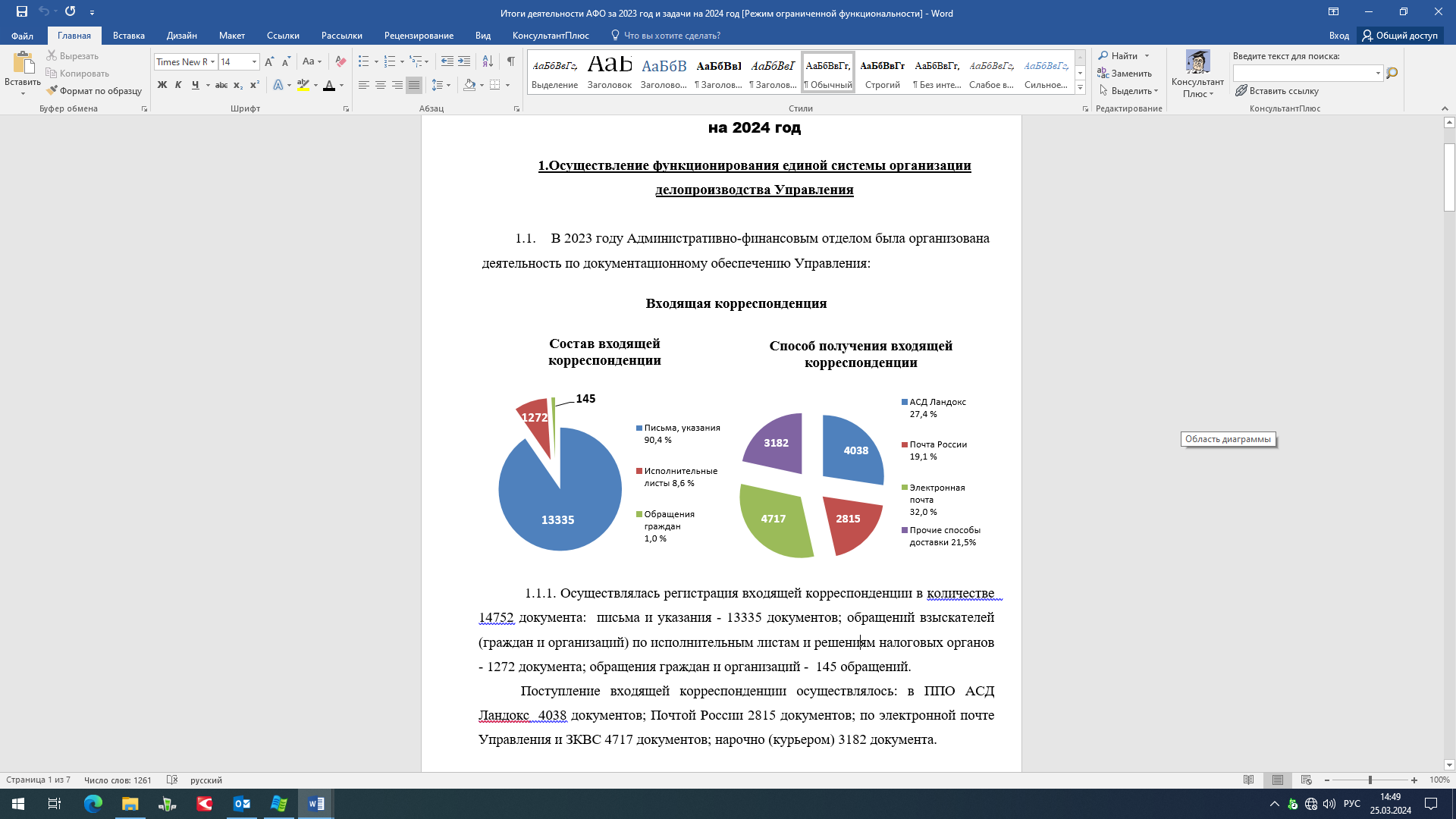 1.1.1. Осуществлялась регистрация входящей корреспонденции в количестве 14752 документа: письма и указания - 13335 документов; обращений взыскателей (граждан и организаций) по исполнительным листам и решениям налоговых органов - 1272 документа; обращения граждан и организаций - 145 обращений.Поступление входящей корреспонденции осуществлялось: в ППО АСД Ландокс 4038 документов; Почтой России 2815 документов; по электронной почте Управления и ЗКВС 4717 документов; нарочно (курьером) 3182 документа.(рис.6)Исходящая корреспонденция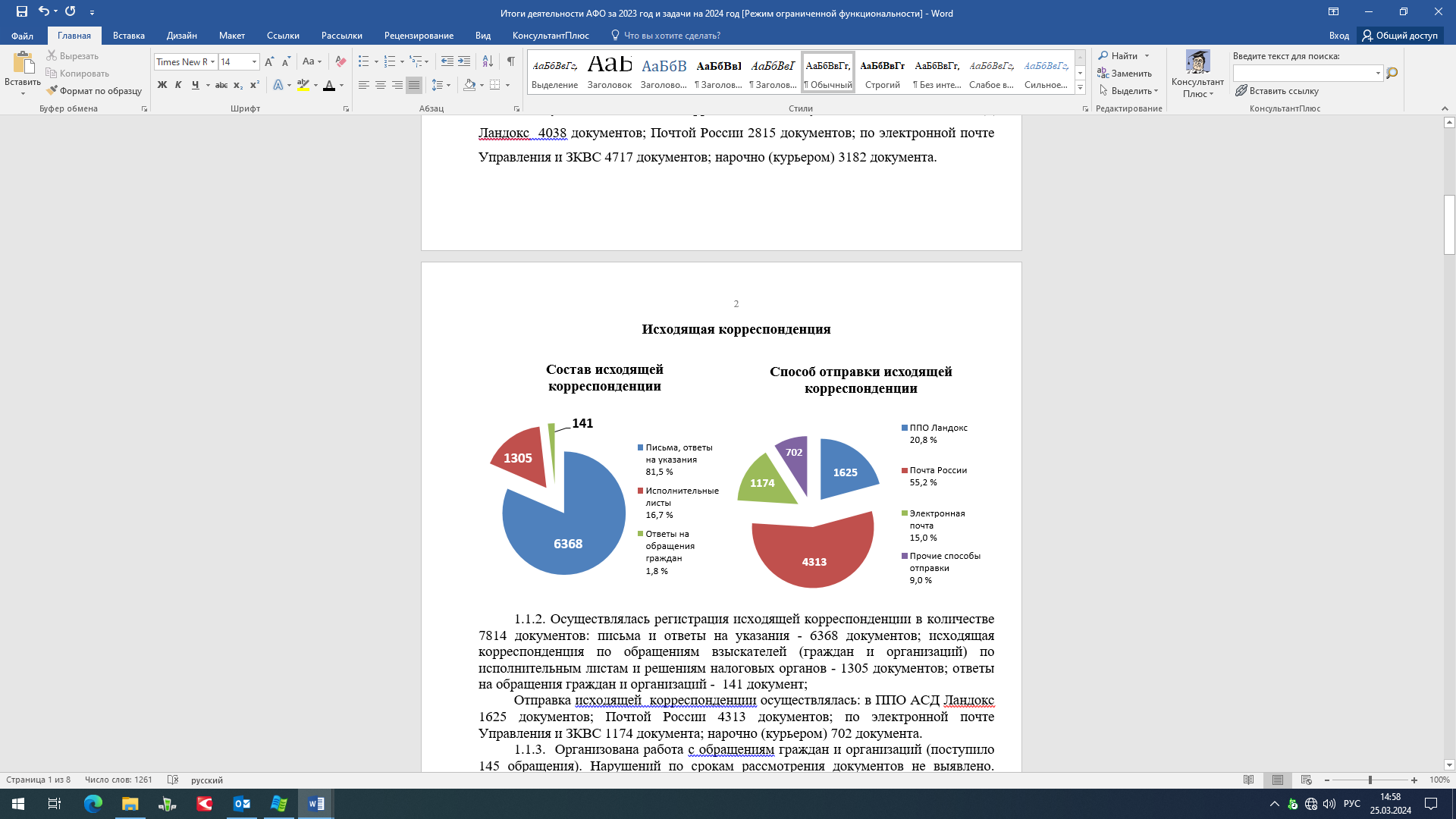 1.1.2. Осуществлялась регистрация исходящей корреспонденции в количестве 7814 документов: письма и ответы на указания - 6368 документов; исходящая корреспонденция по обращениям взыскателей (граждан и организаций) по исполнительным листам и решениям налоговых органов - 1305 документов; ответы на обращения граждан и организаций -  141 документ;Отправка исходящей корреспонденции осуществлялась: в ППО АСД Ландокс 1625 документов; Почтой России 4313 документов; по электронной почте Управления и ЗКВС 1174 документа; нарочно (курьером) 702 документа.1.1.3. Организована работа с обращениями граждан и организаций (поступило 145 обращения). Нарушений по срокам рассмотрения документов не выявлено. Еженедельно руководителю управления предоставлялась информация о состоянии исполнительской дисциплины в части рассмотрения обращений граждан. Ежемесячно на сайте управления размещалась информация о рассмотрении обращений граждан, поступивших в адрес Управления и результат их рассмотрения;  1.1.4. Франкирование и отправка почтовой корреспонденции Управления производится в Центрах обслуживания юридических лиц в отделениях почтовой связи №00, №72 (Отдел №22) города Ульяновска и №13 (Отдел №21) города Димитровграда. Отправлено Почтой России 4313 корреспонденций. (рис.7)1.1.5. Осуществлялось визирование (экспертиза) в части оформления 2277 проектов приказов Управления и 7814 проектов писем.1.1.6. Составлена и утверждена руководителем управления сводная номенклатура дел Управления на 2024 год; разработано, согласовано в Государственном архиве Ульяновской области и утверждено приказом Управления Положение об архиве Управления;1.1.7. Осуществлялся учёт, выдача, хранение, использование, уничтожение бланков приказов и писем с воспроизведением Государственного герба Российской Федерации;1.1.8. Осуществлялся прием в архив Управления, учет и хранение документов структурных подразделений Управления и обеспечивалась полная сохранность принятых на хранение дел, томов. Осуществлялась выдача в установленном порядке дел, находящихся на хранении в архиве, документов или копий документов, архивных справок; исполнялись запросы организаций, заявления граждан по вопросам установления трудового стажа и другим вопросам социально - правового характера. В 2023 году в соответствии с описями дел постоянного и временного хранения принято в архив Управления 705 дел документов.2. Административно-хозяйственное обеспечение деятельности Управления.2.1. В 2023 году обеспечение функций Управления осуществлялось на основании приказа Федерального казначейства от 18 января 2017г. .№ 2н «О наделении Федерального казенного учреждения «Центр по обеспечению деятельности Казначейства России» полномочиями по планированию и осуществлению закупок товаров, работ, услуг для обеспечения функций центрального аппарата, территориальных органов Федерального казначейства и об утверждении Порядка взаимодействия центрального аппарата, территориальных органов Федерального казначейства и Федерального казенного учреждения «Центр по обеспечению деятельности Казначейства России» при осуществлении Федеральным казенным учреждением «Центр по обеспечению деятельности Казначейства России» полномочий по планированию и осуществлению закупок товаров, работ, услуг для обеспечения функций центрального аппарата, территориальных органов Федерального казначейства», в соответствии с приказом Федерального казначейства от 11 января 2021г. № 1«Об утверждении Положения об организации работы в центральном аппарате Федерального казначейства, территориальных органов Федерального казначейства и Федеральном казенном учреждении «Центр по обеспечению деятельности Казначейства России» по обеспечению товарами, работами, услугами в части реализации мероприятий по административно-хозяйственному обеспечению», а также в соответствии с утвержденными Федеральным казначейством Стандартами обеспечения, Заявочным методом, с использованием прикладного программного обеспечения «Подсистема управления процессами эксплуатации Федерального казначейства» (далее – ППО ПУПЭ).2.1.1. В 2023 году направлено Заявок (обращений) в ППО ПУПЭ в Федеральное казенное учреждение «Центр по обеспечению деятельности Казначейства России» 563 шт.Количественный состав заявок, направленных в 2023 году            (рис.8)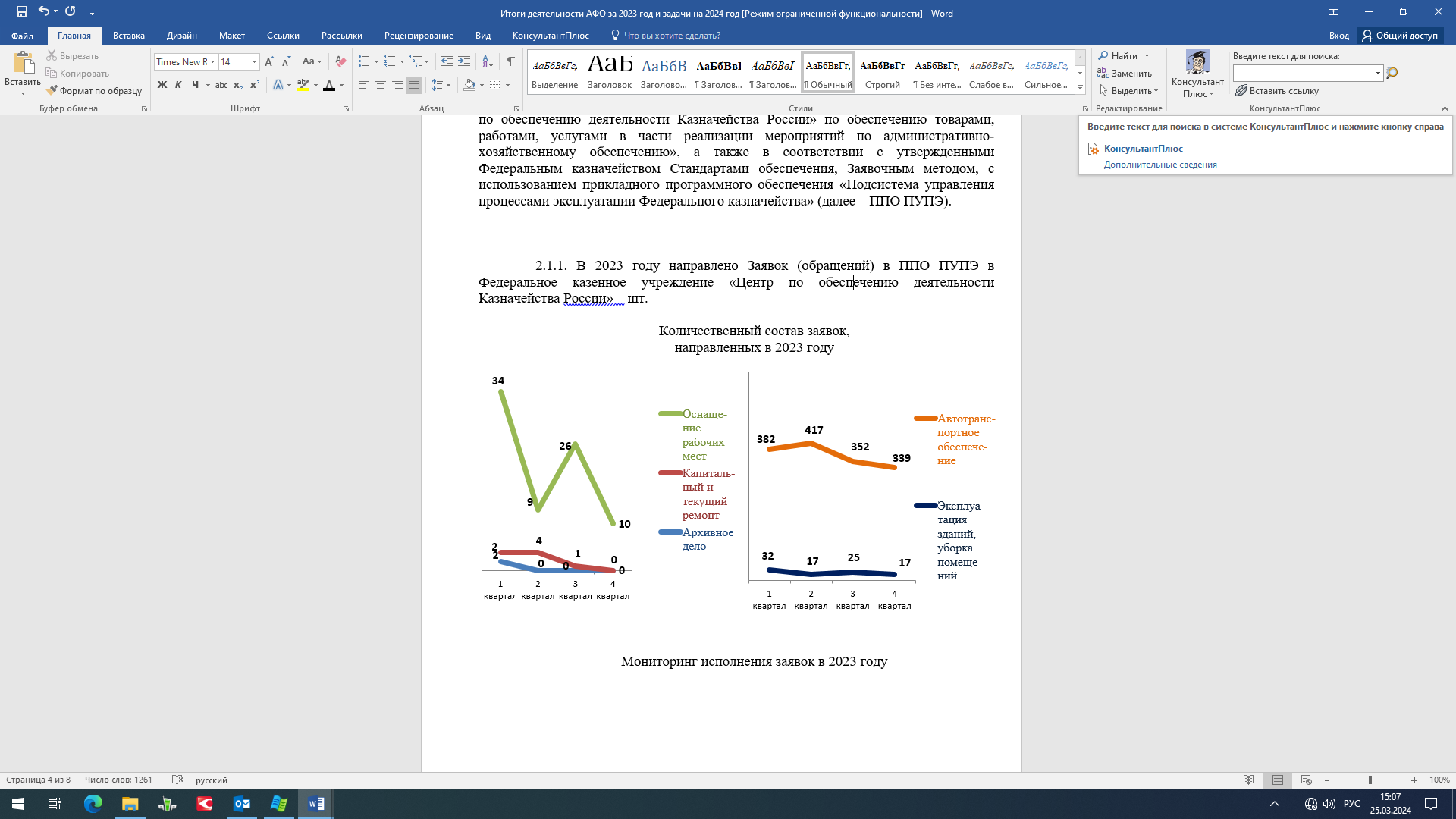 Мониторинг исполнения заявок в 2023 году                                    (рис.9)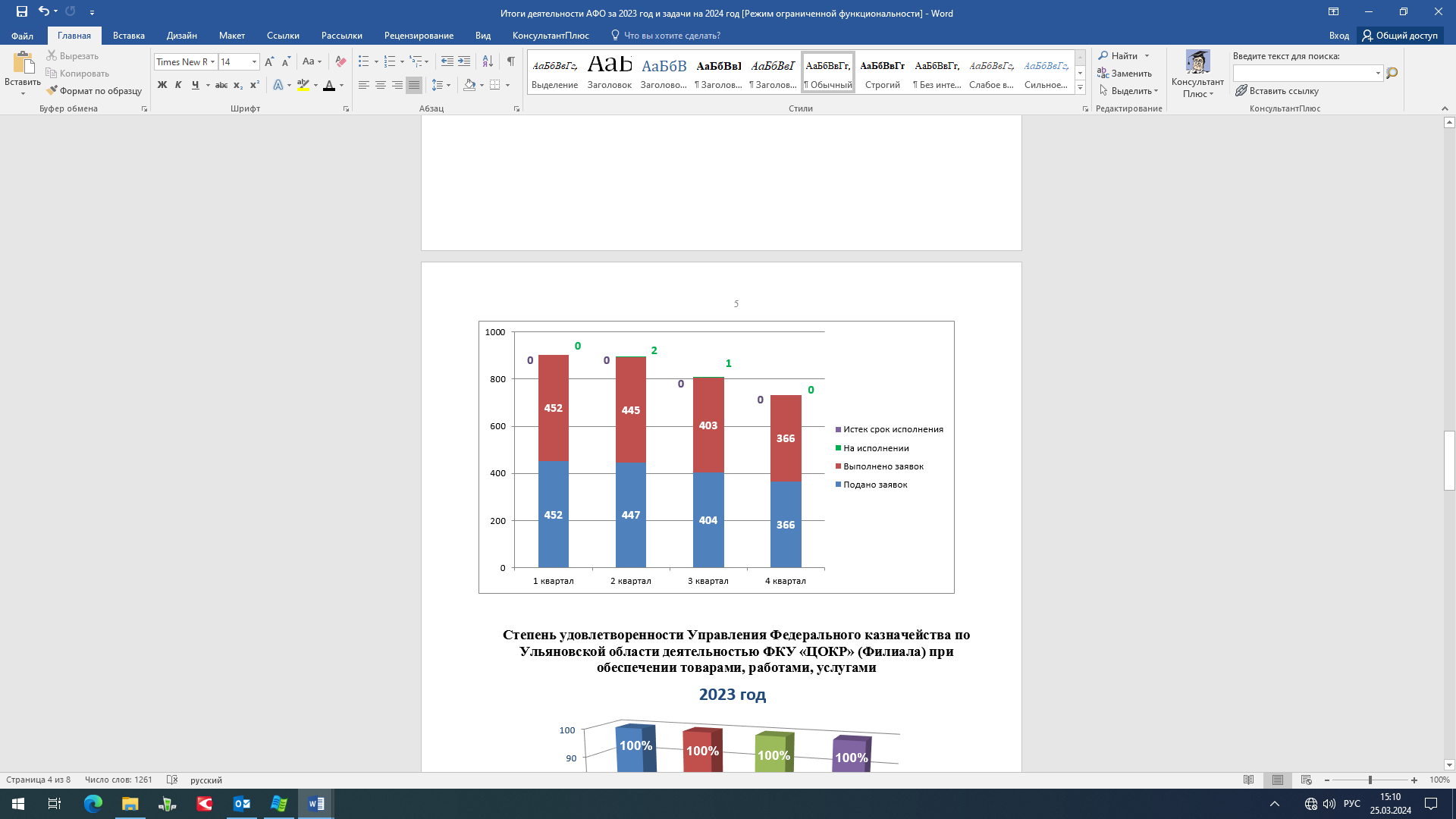 (рис.10)Степень удовлетворенности Управления Федерального казначейства по Ульяновской области деятельностью ФКУ «ЦОКР» (Филиала) при обеспечении товарами, работами, услугами3. Мероприятия по охране труда и пожарной безопасности3.1. В 2023 году проведены следующие мероприятия по охране труда:- проведены инструктажи по охране труда сотрудников Управления;- проведены мероприятия по диспансеризация государственных гражданских служащих Управления;- проведено обучение 20 сотрудников Управления по программе: «Охрана труда для руководителей и специалистов»;  - сотрудникам Управления присвоена 1 группа электробезопасности.3.2. В 2023 году проведены следующие мероприятия по пожарной безопасности:- проведены противопожарные инструктажи сотрудников Управления;- проведено обучение 20 сотрудников Управления по программе: «Пожарно-технический минимум для руководителей и ответственных за пожарную безопасность в учреждениях (офисах)»;- один раз в полугодие проводились противопожарные тренировки сотрудников Управления;- проведены плановые (весна, осень) испытания системы противопожарного водоснабжения объектов Управления;  - ежемесячно проводилась проверка состояния и техническое обслуживание стационарного оборудования и электропроводки аварийного и рабочего освещения зданий (помещений) Управления;- проведено испытание и измерение сопротивления изоляции проводов, кабелей и заземляющих устройств с составлением соответствующих протоколов;- проведена проверка технического состояния и перезарядка первичных средств пожаротушения на объектах Управления;- проведена плановая проверка огнезащитной обработки деревянных конструкций административных зданий Управления;- внесены изменения в приказы по организации и обеспечению пожарной безопасности в Управлении.4. Осуществление отдельных полномочий администратора доходов бюджетов бюджетной системы Российской Федерации и администратора источников финансирования дефицита федерального бюджета4.1. В 20023 году своевременно формировался и представлялся в ФК прогноз (уточненный прогноз) доходов федерального бюджета на очередной финансовый год и плановый период по главе 100 «Федеральное казначейство»;4.2. Ежемесячно осуществлялось составление прогноза кассовых поступлений по доходам по главе 100 «Федеральное казначейство»;4.3. Систематически осуществлялись бюджетные полномочия администратора доходов федерального бюджета, бюджетов Пенсионного фонда Российской Федерации, Фонда социального страхования Российской Федерации и Федерального фонда обязательного медицинского страхования на основании приказов Федерального казначейства, а также полномочия главного администратора доходов бюджетов муниципальных районов, городских округов на основании приказа Федерального казначейства;4.4. В установленные сроки осуществлялись полномочия администратора источников финансирования дефицита федерального бюджета по главе 100 "Федеральное казначейство", связанные с оформлением и начислением процентов по бюджетным кредитам.5. Организация разработки ежегодных планов деятельности Управления и подготовки отчета о результатах их выполнения5.1. В соответствии с указанием ФК обеспечена разработка Плана Управления Федерального казначейства по Ульяновской области по исполнению Плана деятельности Федерального казначейства на 2023 год и Основных мероприятий на 2023 год по реализации Стратегической карты Казначейства России, размещение его на сайте Управления, а также ежеквартальная подготовка отчетов о результатах его выполнения и размещение отчетов на сайте Управления;5.2. Своевременно осуществлялся мониторинг хода реализации мероприятий Плана Управления Федерального казначейства по Ульяновской области, а также обеспечение своевременной реализации мероприятий Плана деятельности УФК по Ульяновской области исполнения запланированных мероприятий на 2023 год в ППО ППМД.Задачи на 2024 год.Обеспечить соблюдение сроков приема, регистрации и отправки корреспонденции управления, а особенно исполнительных листов и обращений граждан и организаций;Обеспечить взаимодействие с  ФКУ «ЦОКР» в строгом соответствии с приказом Федерального казначейства от 18 января 2017г. .№ 2н «О наделении Федерального казенного учреждения «Центр по обеспечению деятельности Казначейства России» полномочиями по планированию и осуществлению закупок товаров, работ, услуг для обеспечения функций центрального аппарата, территориальных органов Федерального казначейства и об утверждении Порядка взаимодействия центрального аппарата, территориальных органов Федерального казначейства и Федерального казенного учреждения «Центр по обеспечению деятельности Казначейства России» при осуществлении Федеральным казенным учреждением «Центр по обеспечению деятельности Казначейства России» полномочий по планированию и осуществлению закупок товаров, работ, услуг для обеспечения функций центрального аппарата, территориальных органов Федерального казначейства», Положением об организации работы в центральном аппарате Федерального казначейства, территориальных органов Федерального казначейства и Федеральном казенном учреждении «Центр по обеспечению деятельности Казначейства России» по обеспечению товарами, работами, услугами в части реализации мероприятий по административно-хозяйственному обеспечению», утвержденного приказом Федерального казначейства от 11 января 2021г. № 1;Обеспечить своевременное и качественное осуществление отдельных полномочий администратора доходов бюджетов бюджетной системы Российской Федерации и администратора источников финансирования дефицита федерального бюджета в соответствии с утвержденными техническими регламентами;Обеспечить выполнение всех запланированных мероприятий на 2024 год, мониторинг и оформление отчетности о результатах их выполнения.ППОКоличество обновлений в 2023 годуПримечаниеАСФК ОК1732 версии АСФК, 45 патчей, задач 126,общее время обновления во внерабочее время 118 часов по открытому контуруСУФД, логистика ОК54Обновления и патчиСУФД портал54Обновления и патчиАСД LanDocs3Обновления МЭДО, САХАСФК313 обращений, из них разработчикам ППО направлено 233, остальные 80 решены собственными силами Отдела.1С958Электронном бюджете2371Группе поддержки пользователей501По другим вопросам СЭД, ГМУ, ЕИС, пароли, бэкапы, проблемы ВТС, СУЭ, СУФД499 Вопросы от клиентов156Количество объявленных аварий 18